Instructions du Rapport de Livrables de ProjetCe document est un gabarit pour les soumissions des livrables de projet. Votre groupe va modifier ce document pendant tout le semestre et le soumettre chaque fois que vous avez une nouvelle section mise à jour (nouveau livrable est terminé). S’il vous plait garder le suivi des modification ALLUMÉ pour que le AE peut voir vos changements à chaque soumission.Conventions du gabarit:Elever tout texte rouge, il est seulement là pour vous guiderEnlever cette page (instructions)Remplacer toutes les instances de <xxx> par les information appropriées pour votre groupe, parr exemple vous pouvez remplacer <NUMÉRO DE GROUPE> par ‘FB1.3’GNG2501Mise à jour du progrès du projet de conceptionÉquipe FA-03.3Ramp-onomicsSoumis par:Maxence Derouin, 300243674Achille Curney, 300314353Nathan Beaulieu, 300230587Laurent Arpin, 300231783Zakaria Ouanaim, 30014621224 septembre 2023Université d’OttawaTable des matièresInstructions du Rapport de Livrables de Projet	i1	Table des matières	ii2	Liste des figures	iv3	Liste des tables	v4	Liste des acronymes et glossaire	vi1	Introduction	12	Modèle d’affaires et CPX	32.1	Modèle d’affaire et rapport de développement durable	32.1.1	Explications de nos choix:	42.2	Conception pour X	62.3	Conclusion de la section 2:	83	Définition du problème, développement de concepts et plan de projet	93.1	Définition du problème	93.1.1	Liste de besoins/problèmes	93.1.2	Énoncé de problème	103.1.3	Ensemble de spécifications cibles	103.2	Développement des concepts	113.3	Conclusion de la section 3	163.4	Plan de projet	164	Conception détaillé et NDM	174.1	Rétroaction du client	174.2	Conception détaillé	174.3	Liste des compétences et des ressources	19	Evaluation du temps	204.4	204.4.1	Évaluation de temps que nos membres individuels puissent disposer	204.4.2	Évaluation de temps réaliste pour mettre en œuvre notre concept	204.5	Hypothèses de produit critique	224.6	NDM	234.7	Conclusion de la section 4	234.8	Plan de projet	245	Prototype 1, présentation sur le progrès du projet, rétroaction des pairs et dynamique d’équipe	255.1	Prototype 1	255.2	Présentation sur le progrès du projet	255.3	Plan de projet	256	Contraintes de conception et prototype 2	266.1	Contraintes de conception	266.2	Prototype 2	266.3	Plan de projet	267	Autres considérations	277.1	Rapport d’économie	277.2	Rapport de propriétés intellectuelles	277.3	Plan de projet	278	Présentation pour la Journée du design et évaluation du prototype final	288.1	Vidéo et manuel d’utilisation	288.2	Vidéo de 3 mins	288.3	Manuel d’utilisation	289	Conclusions	2910	Bibliographie	30Liste des figuresInsert your list of figures here (right-click to update this field).Liste des tablesTable 1. Acronyms	viTable 2. Glossary	viListe des acronymes et glossaireFournissez une liste des acronymes et des traductions littérales associées utilisées dans le document. Énumérez les acronymes par ordre alphabétique en utilisant un format tabulaire comme illustré ci-dessous.Table 1. AcronymesFournissez des définitions claires et concises des termes utilisés dans ce document qui peuvent ne pas être familiers aux lecteurs du document. Les termes doivent être classés par ordre alphabétique.Table 2. GlossaireIntroductionExpliquer le contexte de base pour votre travail et n’importe quelles assomptions que vous avez faits pour votre travail. Donner un aperçu de la structure de votre document (ex. Expliquer comment il est organisé) et résumer le but du document et la gamme des activités.Dans le cadre du cours GNG 2501 – Introduction à la gestion et le développement de produit, notre groupe est chargé du développement d’un produit qui rencontre les besoins de la cliente et du marché. Notre projet s’agit de la création d’une rampe de voyage. Le rapport qui suit, décrit notre processus de conception qui nous ont guidé pendant la durée du projet. Chaque partie [2-9] de ce document se réfère à nos livrables qui divisent le projet en partie logique. Les parties ont été remplies au fur et à mesure que la conception avançait. Voici chaque partie et les tâches qui les consistent:Modèle d’affaires et les CPX : Nous commençons avec le modèle d’affaires et les CPX. Cette partie consiste de compléter un tableau de modèle d’affaires afin de bien comprendre où notre produit est situé dans le marché. À l’aide du modèle d’affaire, on a fait plusieurs hypothèses de base au sujet du projet et a commenté sur leur faisabilité. Une analyse des impacts sociaux, économiques et environnementaux nous a permis de faire un rapport de développement durable décrivant les effets dérivant de notre conception. De plus, nous avons identifié les CPX qui décrivent les 5 facteurs les plus importants sur lesquels nous allons nous baser lors de la conception.Définition du problème, développement de concept et plan de projet : Dans cette section, nous identifions les besoins que la cliente a pour le produit et nous les transforme en spécifications cible en identifiant les métriques qui provient des besoins et en proposant des valeurs cibles et marginalement acceptable. Continuant, nous identifie l’énoncer du problème pour bien cibler qui est la cliente, qu’est le problème et quoi la solution est. Finalement, nous faisons de l’étalonnage de des produits existant pour comprendre que pourrais être la forme idéale de notre produit.Conception détailler et BOM : Pour cette section, nous ferons un résumer de la rétroaction que nous avons reçus du client pendant notre 2em rencontre. De plus, nous développeront notre concept détailler, ceci incluant un prototype logiciel de notre concept. Continuant, nous fournissent aussi une liste des compétences et des ressources dont nous avons disponibles a notre groupe, une évaluation réaliste du temps requis pour mettre notre concept en œuvre ainsi du temps que notre groupe et chaque membre puisse consacrer à la production. Finalement, nous produiras une nomenclature des matériaux et des composantes (NDM) de notre prototype final.Prototype 1, présentation sur le progrès du projet, rétroaction des pairs et dynamique des équipes : Les prototypes jouent un grand rôle dans notre conception finale et donc nous avons pris du temps à bien analyser les composantes du premier prototype afin d’améliorer notre modèle. Les détails de conceptions et améliorations finales sont discuter dans cette section du rapport afin de démontrer notre progrès de conception et l’évolution du produit. En plus de ça, nous avons aussi notre présentation pour notre deuxième rencontre qui nous à permis de lui montrer notre progrès et nos idées futures en plus d’entendre ce qu’elle pense de notre projet.  Contraintes de conception et prototype 2 : Similaire au prototype 1, nous avons développé un deuxième prototype plus avancer de notre produit afin d’essayer plus de sous-système et de comprendre la direction de notre produit. Les détails de la conception du prototype ainsi que les résultats tirer et les avancements prévus sont discuter dans cette section du gabarit. Nous avons aussi discuter des contraintes de conception qui joue un rôle majeur dans cette dernière grand étape de notre projet avant la présentation finale. Autres considérations : Dans cette section nous inclue un rapport d’économie qui contient une liste de coûts associés avec notre entreprise, la fabrication et la vente de notre produit. De plus, ça contient un compte de profits/pertes, un analyse VAN et nos hypothèses qui a été poser pour le rapport d’économie. La section inclue aussi une rapport de propriétés intellectuelles qui identifieras deux propriétés intellectuelles reliées a notre produit/entreprise en plus d’expliquer l’importance de ces propriétés intellectuelles et de les contraintes juridiques qu’ils imposent au développement.Présentation pour la journée du design et évaluation du prototype final : Finalement, le projet est aussi guidé avec l’utilisation des outils d’organisation, par exemple Wrike, qui nous aident à organiser l’ordre de nos tâches, des interdépendances entre elles et leurs échéances.Modèle d’affaires et CPX Modèle d’affaire et rapport de développement durableExplications de nos choix:La plus grande proposition de valeur est la facilité de transport. En parlant à notre cliente, il est clair qu’il y a un manque d’accessibilité dans des endroits étrangers puis cela peut être la cause qu’une personne à mobilité réduite évite les voyages. La proposition de valeur principale de notre produit est de permettre à tous d’explorer le monde sans se soucier d’un manque d’accessibilité. Nous savons que la facilité de transport est nécessaire pour notre clientèle cible puisque notre cliente qui a fait plusieurs voyages est encore à la demande d’un produit qui la permet de le faire sans inquiétudes.Nous avons fait plusieurs hypothèses de base afin de développer notre modèle d’affaire. La première hypothèse est que notre clientèle peut varier entre les gens à capacités limités qui nécessite une chaise roulante, mais aussi n’importe qui avec un chariot ou une poussette. Cette hypothèse est faisable dans le sens que la conception de notre produit peut se faire avec cette idée en tête pour un produit final fonctionnel à plusieurs situations.Une autre hypothèse que nous avons faite est l’idée que notre produit a été conçu avec un concept très simple et facile à utiliser. Cette hypothèse rend le produit beaucoup plus usable et rapide à installer tout en étant réaliste et faisable pour notre vraie conception.En plus, nous avons fait l’hypothèse qu’on a un site web accessible avec des employés en charge de services à la clientèle. Cette hypothèse est faisable dans le sens qu’il y a beaucoup d’outils disponibles pour créer un site web. Nous avons aussi fait l’hypothèse que nous avons un site de manufacture et des employées afin de construire nos produits à partir des matériaux qu’on achète. En tant que faisabilité, celle-ci est plus compliquée avec les salaires, le loyer, les matériaux, etc…Rapport de développement durableLorsqu’on pense aux avantages sociaux, il est clair que ce projet a un impact positif sur la communauté. Ce projet est misé sur l’accessibilité qui a déjà pour but d’entraîner un impact social positif. Notre clientèle cible sera en mesure de participer à des activités qui semblaient autrefois difficiles et le faire sans inquiétudes. De plus, nous faisons la conception d’un produit physique ce qui requiert une main d’œuvre constante. Nous sommes donc capables de créer des opportunités d’emplois pour la société. Le seul impact négatif auquel on peut attribuer au projet est que pour garder une simplicité au dispositif, il est fort probable qu’un client devra demander de l’aide à un étranger pour installer et démonter la rampe pour eux.Les impacts environnementaux sont garantis avec un produit physique. L’acquisition des matériaux et la fabrication de chaque unité ont des coûts énergétiques. Bien que ces coûts soient inévitables, nous pouvons faire de notre mieux d’utiliser des matériaux éco-responsables lors de la conception.Les impacts économiques sont simples. Comme mentionné plus tôt, un produit physique nécessite une main d’œuvre importante ce qui fournit une opportunité salariale pour la société. Il y a aussi d’autres emplois liés au projet tels que ceux en charge du service à la clientèle et au maintien du site web. Finalement, si le projet est un succès et qu’il y a un bon revenu, cela peut entraîner des nouveaux entrepreneurs à créer leur propre produit et ainsi plus d’emplois. Conception pour X1: Poids. Lors de l’entrevue, la cliente a mentionné à plusieurs reprises qu’un dispositif léger est une nécessité. Le poids peut grandement affecter l’installation et la portabilité du produit s’il est trop lourd. Surtout pour le transport, la cliente à spécifier qu’elle veut l’accrochée au dos de sa chaise roulante et un dispositif trop lourd pourrais la ralentir et possiblement être dangereux. 2: Portabilité. La cliente a aussi mentionné que le produit doit être pliable et doit pouvoir être entreposé dans une poche. Cette poche serait donc accrochée à son fauteuil roulant. Le transport est le but principal du projet donc ce facteur a une haute priorité. Ce produit sera surtout utilisé pendant ses voyages, donc il faut aussi le concevoir de manière qu’il passe à l’aéroport sans problèmes.3: L’assemblage. La cliente a mentionné pendant l’entrevue que le produit peut être assembler par une personne autre que-elle avant chaque installation du produit. Donc, le produit devrait premièrement être facile à assemblé pour les gens qui ne l’ont jamais fait, mais un bonus serait que l’utilisateur est aussi en mesure de l’assemblée. Peu importe, l’assemblage doit donc être assez simple pour qu’une personne sans expérience puisse l’installer. 4: Qualité. La cliente a mentionné la fréquence d’utilisation du produit. Il sera un outil de voyage environ 2 ou 3 fois par année. Donc, nous devrons considérer que notre produit n’aura pas une utilisation fréquente par année, mais sera utiliser à plusieurs répétitions pendant la période d’utilisation. Aussi, si notre produit est d’assez bonne qualité, elle pourrait aussi l’utiliser chez elle à Vancouver lorsque nécessaire. Dans ce cas, la réutilisation serait très fréquente et un produit de haute qualité est une bonne priorité.5: Sécurité. Nous allons aussi conceptualiser en gardant un facteur de sécurité en tête afin que notre produit soit sécuritaire pour les utilisateurs et éviter les accidents. Déplacer une chaise roulant à un angle d’élévation ou de descente risque de causer des troubles et c’est à nous de limiter ces risques. De plus, nous devons aussi s’assurer que notre produit ne soit pas dangereux à installer et assembler. Conclusion de la section 2:En sommaire, cette section est divisée en 2 sous-sections. Commençons avec la section 2.1, le modèle d’affaires et le rapport de développement durable. Ces deux éléments nous mènent à identifier une proposition de valeur pour notre produit qui convient à sa commercialisation, un modèle d’affaires (MA) à résultats nets triples, les hypothèses de base qu’on a utilisée pendant le développement du tableau du MA et de fournir un rapport de développement durable qui reflète nos impacts sociaux, environnementaux et économiques. Cette première section nous a permis de commencer à connaître nos objectifs à atteindre pour la conception de notre produit tels que ce que nous devrons concevoir, pour qui nous devrons le faire, comment nous allons y arriver et les coûts du projet, que ce soit un coût financier, social ou encore environnemental. La section 2.2 nous a permis d’établir nos limites de la conception de notre produit, autrement dit la conception pour X. On a pu énumérer au moins 5 critères soient le poids, la portabilité, l’assemblage, la qualité et la sécurité qui nous aideront à savoir quoi faire afin de pouvoir concevoir un produit qui atteint les attentes de notre cliente.Définition du problème, développement de concepts et plan de projet Définition du problèmeListe de besoins/problèmes Liste de besoins mentionnés par la cliente :Mention d’éléments non-importants pour éviter de dévier notre attention :Esthétique (aucunement important)Automatisation (Un bonus qui n’est pas une prioritéÉnoncé de problèmeLa cliente à capacités réduites à besoin d'une rampe d'accessibilité amovible qui est légère, facile à installer et rangeable. Celle-ci lui permettrait de se rendre à des niveaux d’élévation qui sont seulement atteignables en montant quelques marches. Ensemble de spécifications cibles  Développement des concepts3.2.1 Étalonnage de produit similaireProduit 1: Single Fold Portable Wheelchair Scooter Ramp with Carry Handle and Travel Bag, 4 Feet Long. Produit 2: Portable Lightweight Plastic Curb Ramps 2PCS, Heavy Duty Plastic Threshold Ramp Set for Driveway, Loading Dock, Sidewalk, Car, Scooter, Bike, Motorcycle, Wheelchair, Golf Cart Produit 3: Atlantis Roll Up Wheelchair Ramp 3FT Long Carries 1650lbs LoadProduit 4: WHALEMOTOR Portable Wheelchair Ramp 2FT, Anti-Slip Aluminum Folding Portable Ramp, Wheelchair Ramps for Home, Weight Capacity Up to 600 LBS, with Transition Plates Above and BelowLégende : 1. Moins idéal    2. Pas idéal    3. Moyenne   4. Idéal    5. Très idéalL’étalonnage de produits similaires et accessibles est essentiel afin de pouvoir former des hypothèses de conception pour notre produit. On a choisi quatre produits en ligne mentionnant qu’ils peuvent répondre aux besoins de la cliente. Suite à la rencontre avec la cliente, on a créé des critères d’étalonnage et leur importance (pour notre cliente). En faisant ceci, on a observé que chaque concept trouvé avait des forces et des faiblesses qui leur était unique. Puisque ces produits sont présentement sur le marché malgré ces faiblesses, on sait que des améliorations peuvent être implémentées. Par contre, en observant les résultats de l’étalonnage, il faut aussi s’attendre à ce que chaque critère ne peut pas être supérieur aux produits existants. La plus grande restriction est le coût. La majorité des rampes pliables et glissantes avait un coût bien plus élevé que notre budget. Puisqu’une rampe abordable est très importante pour notre cliente, il va falloir compenser ailleurs. Malgré cela, les résultats d’étalonnage nous permettent de faire des comparaisons réalistes afin de créer des valeurs idéales et marginales pour nos concepts.3.2.2 Étalonnage de nos conceptsConcept 1 : Rampe Pliable par tringlerie - Trois morceau connecter par tringlerie capable de se plier pour être rangée de manière compacte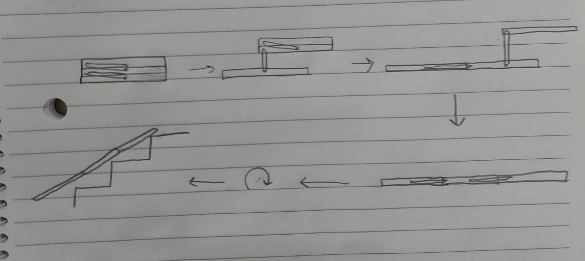 - Plusieurs options de longueur de rampeConcept 2 : Rampe Glissante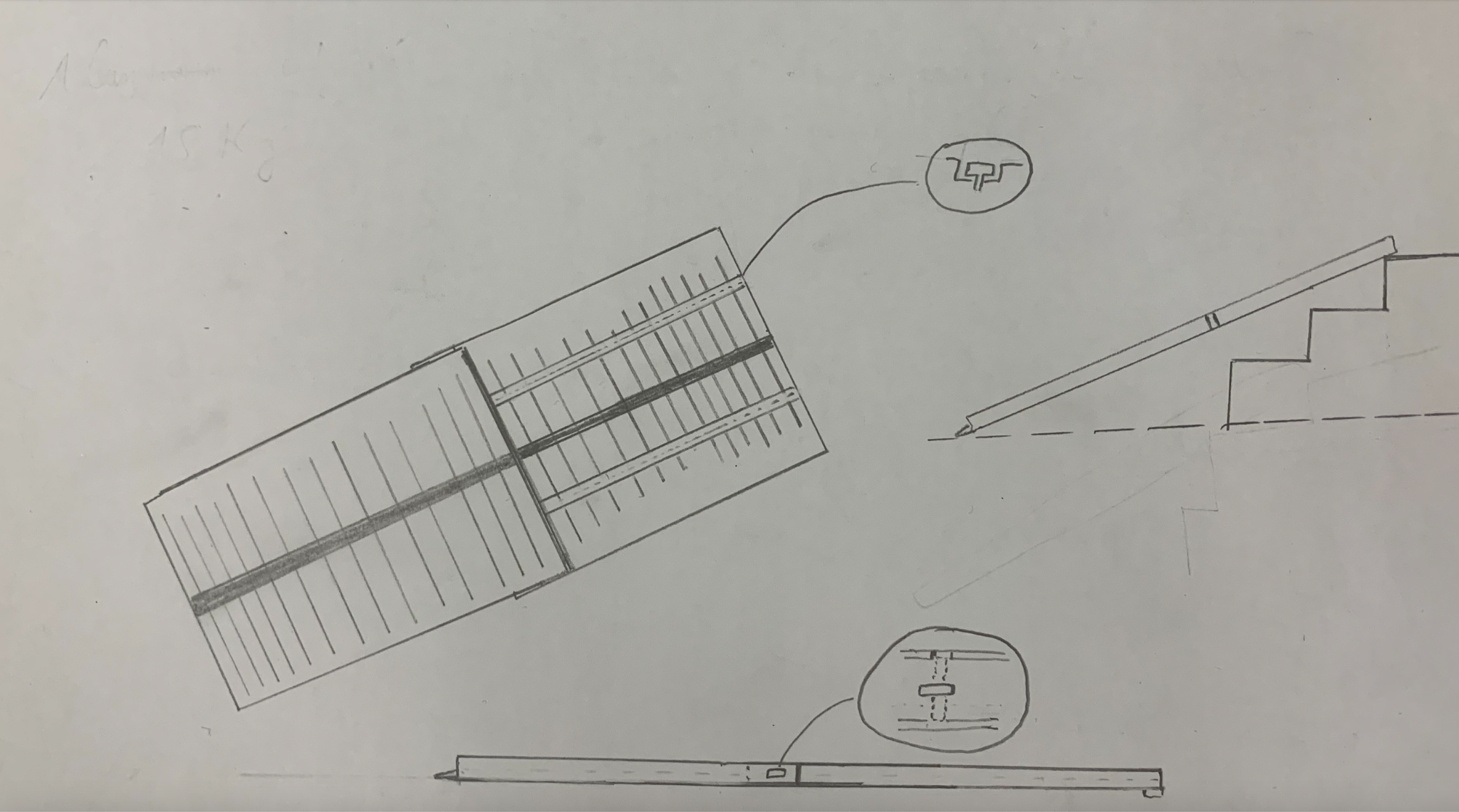  - Plusieurs morceau capable d’être glisser un derrière l’autre pour être rangée facilement- Encore plusieurs option de longueur de rampeConcept 3 : Rampe à piste glissantePlusieurs morceaux connecter par une piste guidant permettant plusieurs longueurs de rampe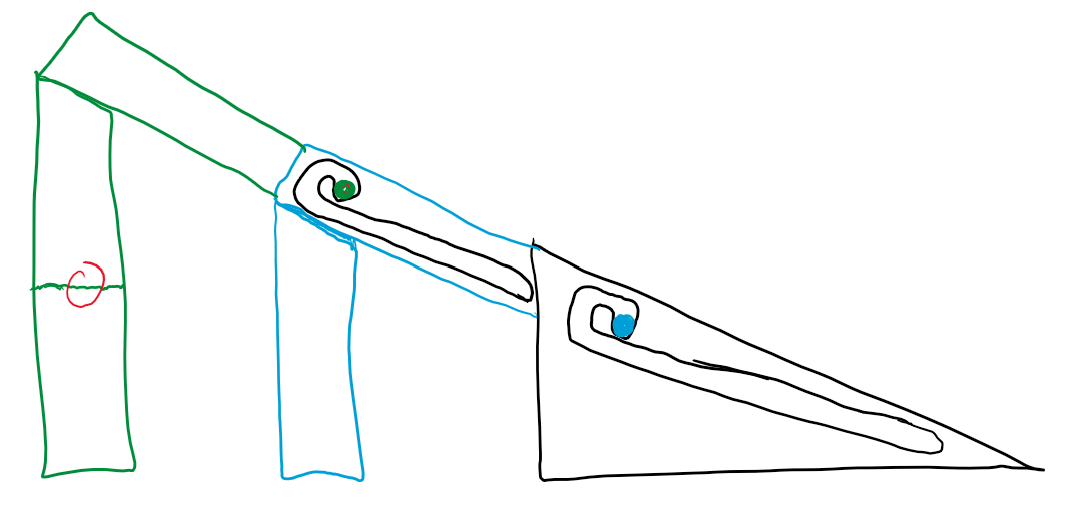 Jambes ajustables pour ajouter à la stabilité au besoinConcept 4 : Rampe pliable par charnière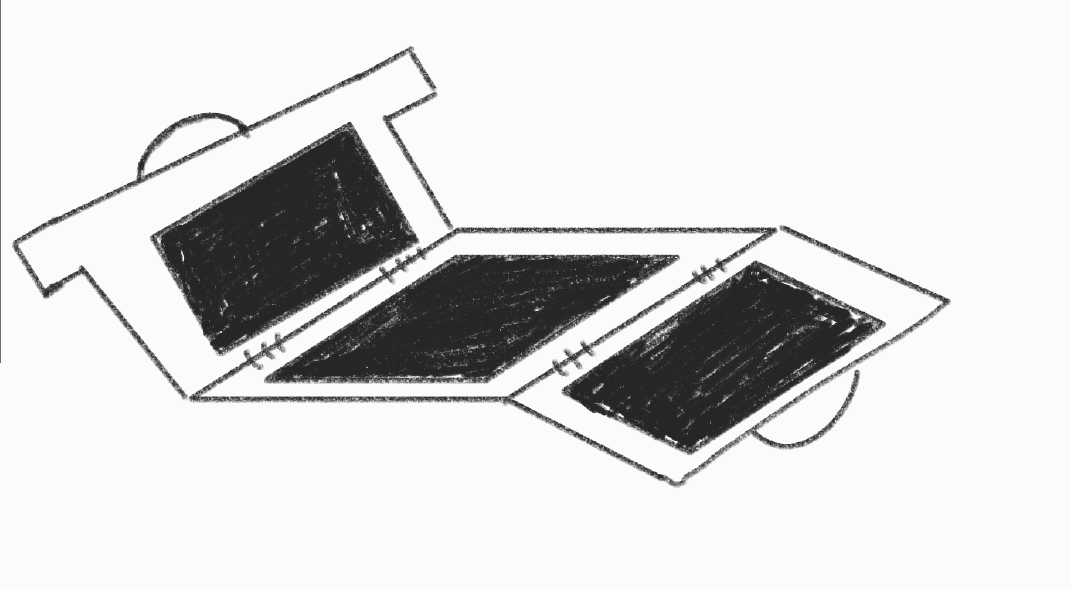 Plusieurs morceau rangeable par pliage alterné autour de charnièreConcept 5 : Rampe hydraulique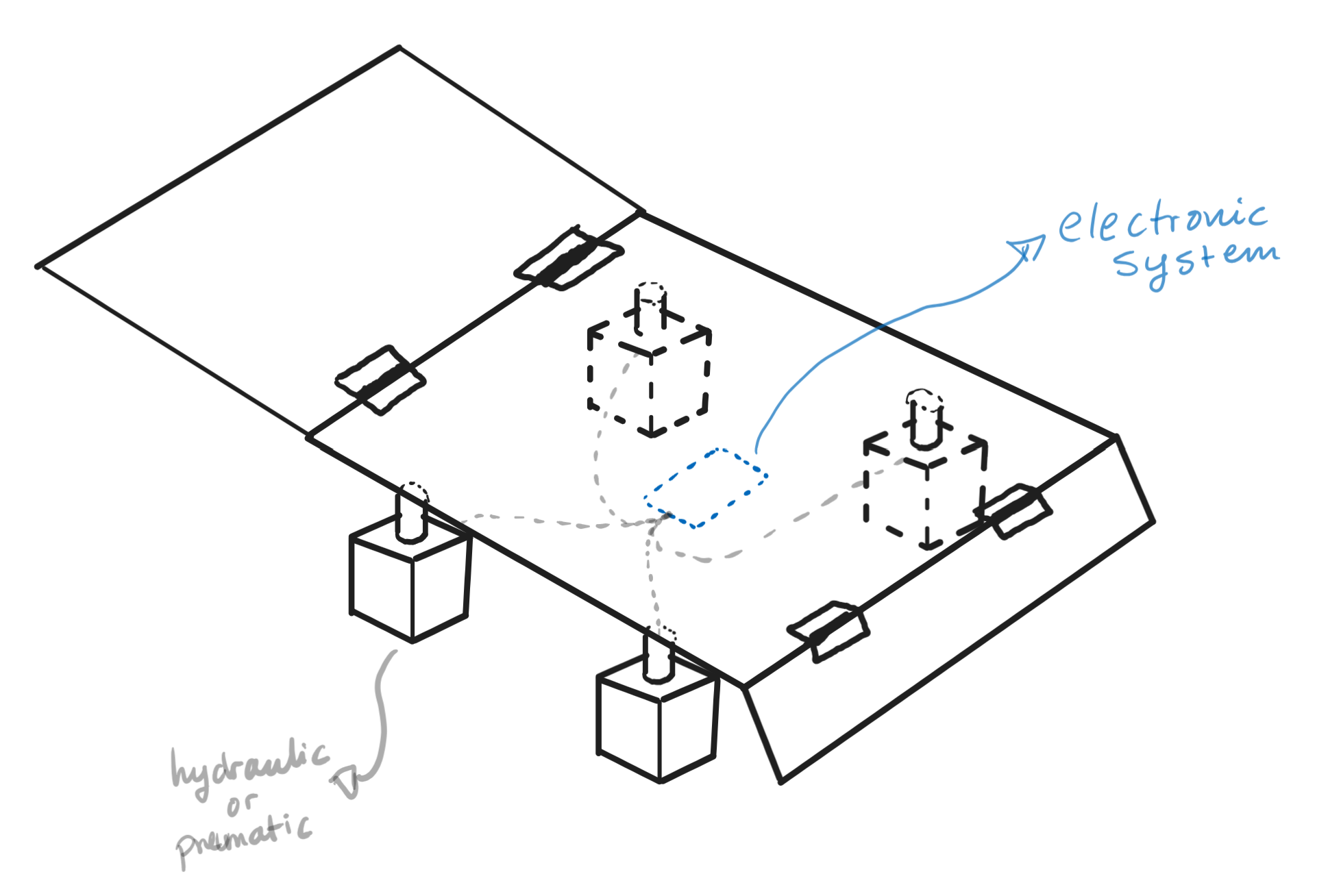 Système hydraulique qui monte la rampe par un montant contrôlable par boutons électroniquesSystème complexe mais polyvalent3.2.3 Concept globalNotre concept global est fortement influencé par les concepts 1 et 4. Ceux-ci sont des concepts de rampes pliables qui maximisent la simplicité tout en respectant les autres critères importants. Tous les concepts étalonnés ont leurs avantages et désavantages ce qui fait en sorte qu’ils reviennent tous à poids d’étalonnage similaires. Ce qui a fait un gros impact sur notre choix de concept global est notre rencontre de client 2. Lors de celle-ci, nous avons pu partager ces concepts avec la cliente afin d’avoir sa rétroaction et des commentaires. Elle a apprécié chaque idée mais lors de la séance de questions, elle a mentionné qu’une rampe pliable était la plus appropriée pour son problème et que c’est ce type de concept qu’elle désirait. À l’aide de sa rétroaction et de notre étalonnage, nous avons imaginé le concept global suivant :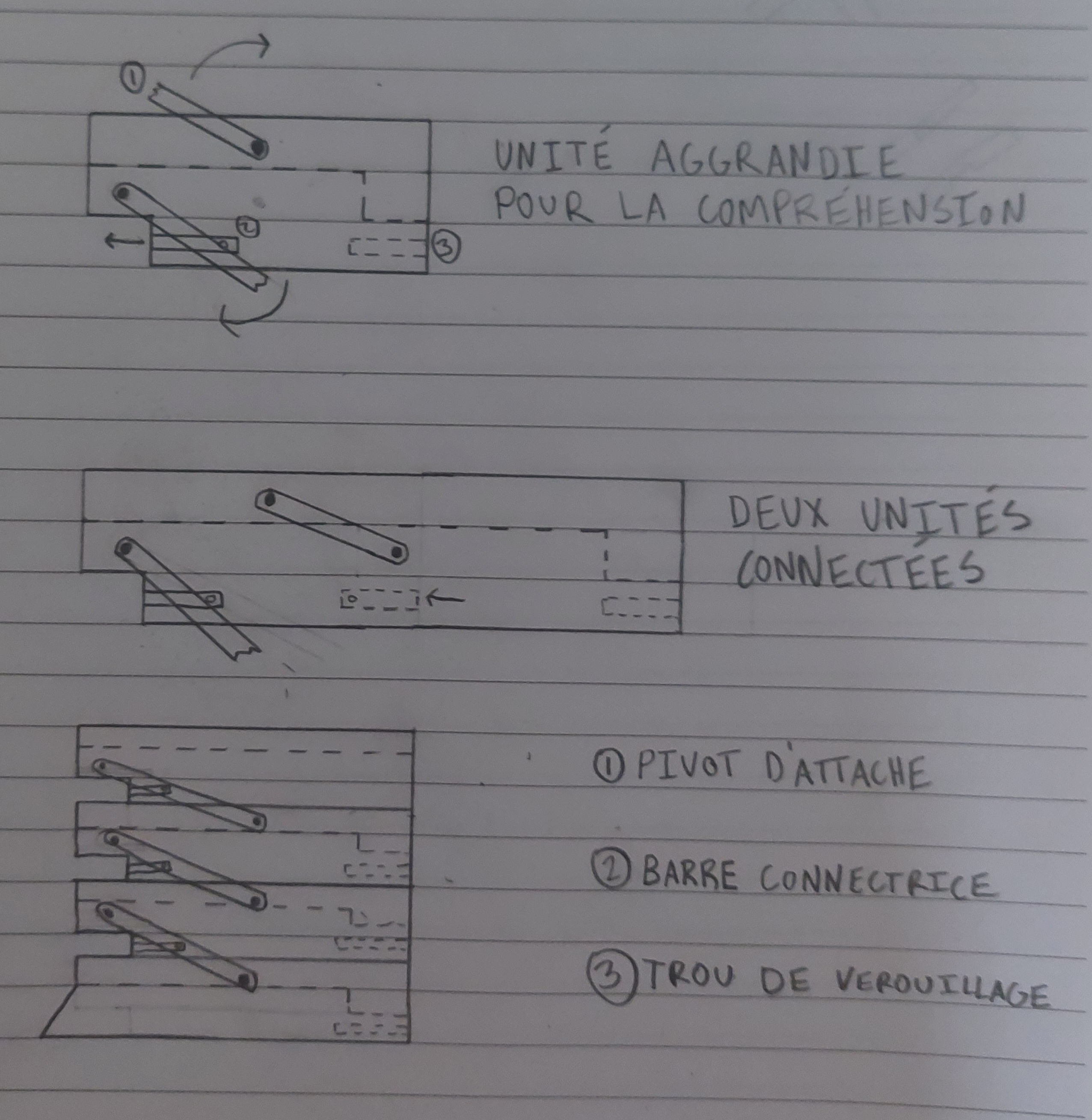 Le concept est purement mécanique donc on peut minimiser le coût puisqu’aucunecomposante électronique ou hydraulique n’est utilisée. Le poids va dépendre des matériaux utilisés mais il devrait être très similaire aux autres concepts étalonnés. Le volume rangé selon l’image est grand mais le dessin est exagéré pour montrer les composantes plus clairement. Le vrai concept sera beaucoup plus compact. La durée de vie et le poids supporté reviennent aussi aux matériaux que nous croyons idéals pour la conception. Le produit pourra atteindre n’importe quelle hauteur désirée. Tant que nous avons la hauteur maximale nécessaire, nous pouvons ajuster le montant de sections qui permettent d’atteindre cette hauteur en sécurité. Le rangement devrait pouvoir se faire facilement grâce à un sac attaché derrière la chaise roulante.Les avantages principaux sont la simplicité, la durée de vie, le poids et le rangement. Le désavantage principal avec ce concept est le manque de variabilité de hauteur. Il est difficile de pouvoir seulement déployer une partie de la rampe si la rampe entière n’est pas nécessaire. Il faut donc continuer à faire des itérations afin de résoudre ce problème.Conclusion de la section 3Pour conclure cette section, nous avons séparé la section en deux sous sections qui contient la définition du problème et le développement des concepts. Dans la sous-section de définition du problème, nous avion établie une liste des besoins du client qui a été mentionner pendant la première rencontre, ce qui inclue une explication et un poids associer à chaque besoin. De cette liste, une énoncer du problème a été développer en addition d’un tableau de spécifications cibles. Nous continuons après avec la sous-section du développement des concepts ou nous commencions avec l’étalonnage de plusieurs produit similaire et l’explication de nos choix que nous avons fait pendant l’étalonnage. Par après, nous a présenter nos concepts de base et fait l’étalonnage de ces concepts pour avoir une compréhension avancer des forces et faibles de chaque concept. Finalement, nous avons utilisé l’étalonnage de nos concepts pour choisir notre concept global qui sera la base de notre prototype future. Plan de projethttps://www.wrike.com/frontend/ganttchart/index.html?snapshotId=AKQfJSnUWCHlUcJbyTDW3DP2nwobllpp%7CIE2DSNZVHA2DELSTGIYAConception détaillé et NDMRétroaction du clientLa rencontre de client a été très informative. On a commencé par lui décrire les critères de conception qui étaient les plus importants pour elle selon ce qu’on a appris lors de la rencontre de client 1. Elle a confirmé nos hypothèses donc on a pu débuter la présentation des concepts. On lui a montré trois de nos concepts qui utilisaient un système de déploiement différent. Un concept pliable, glissable et un utilisant des hydrauliques. Malgré le poids d’étalonnage faible reçu par ce dernier concept (#5), on voulait tout de même le présenter afin de laisser savoir à la cliente que nous sommes prêts à travailler sur des idées créatives au cas où elle avait une idée qu’elle voulait nous suggérer. Après avoir présenté les trois concepts, on lui a demandé s’il y avait un système qu’elle préférait. Elle nous a dit qu’elle est inquiète qu’un concept glissable aurait une durée de vie plus faible donc un concept pliable serait préférable pour elle. Quelques questions supplémentaires ont aussi été posées afin d’approfondir notre connaissance du projet (modèle de chaise, contraintes/suggestions supplémentaires). Notre concept choisi au livrable C semble encore préférable suite à la rencontre et nous allons poursuivre cette idée. Conception détailléPour la conception détaillée de notre produit, nous avons développé un concept SolidWorks. Dans les figures de concept 1 et 2, on peut observer le concept général dans sa forme fermé et sa forme ouvert utile. 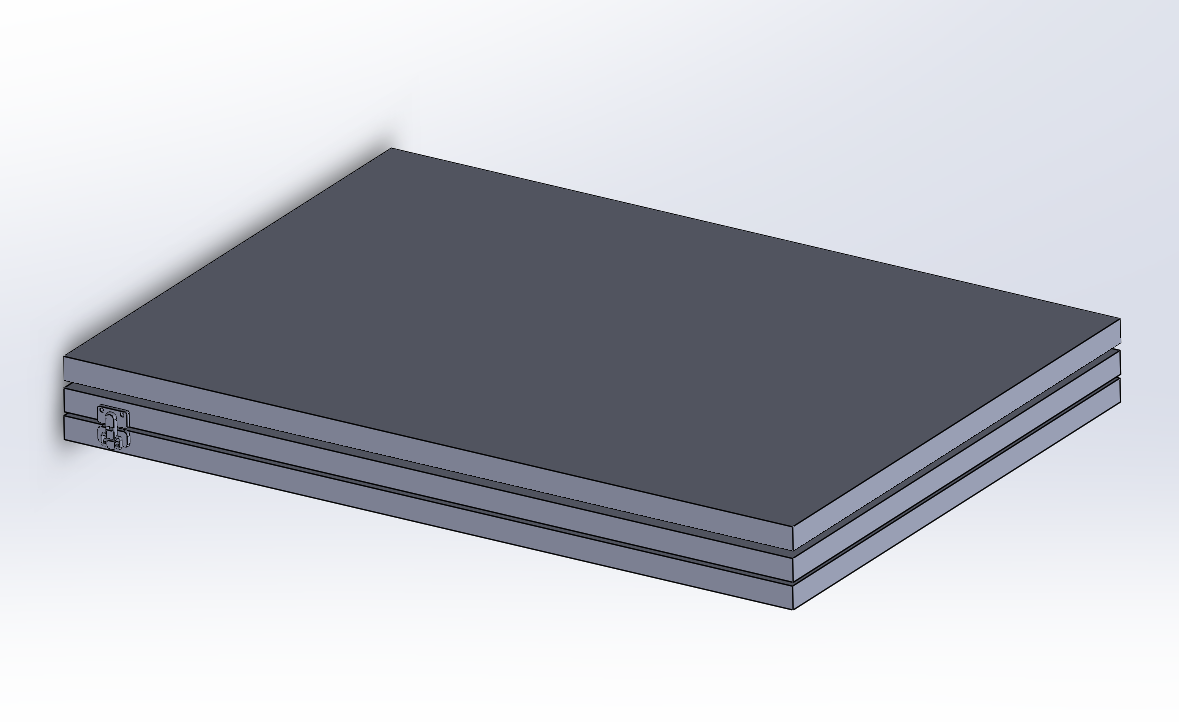 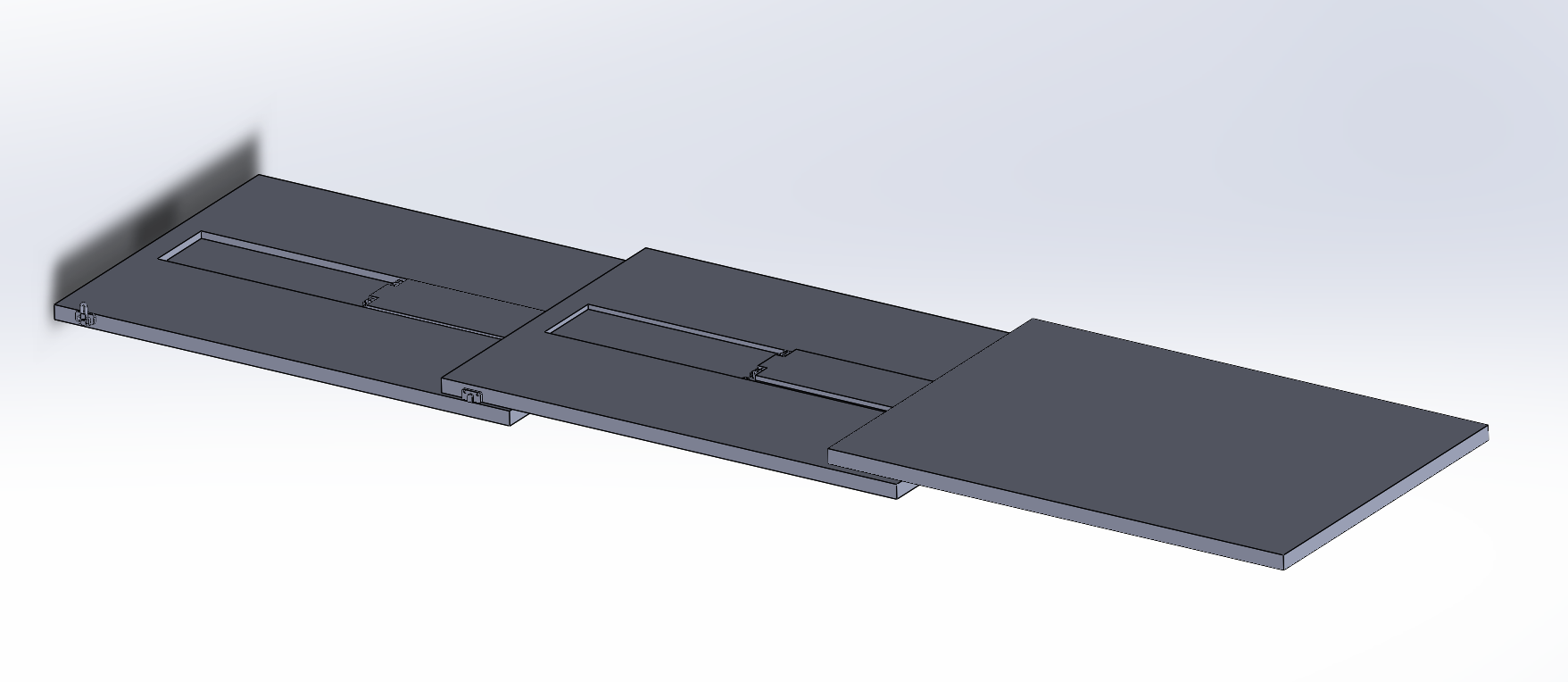 Dans la figure de concept 1, on peut observer le concept bien ranger et compact pour un transport facile. La figure de concept 2, à son tour, nous démontre la rampe déployer en complète. Ce concept suit le concept pliable mentionner par la cliente ainsi d’être une variation du concept que nous avons choisi dans la section 3 du document. Après une rencontre d’équipe, nous avons analyser notre solution afin de trouver des modifications possible afin améliorer le concept. Dans notre concept préliminaire, nous avons des tringleries le long des extérieurs des planches de rampes, mais ici ils sont située au centre des plaques afin d’optimiser la compactibilité et la portabilité de l’objet. La prochaine image ci-dessous démontre ce sous-système de pliage par tringlerie qui permet à la rampe de se compacter, se déployer et de maintenir une stabilité.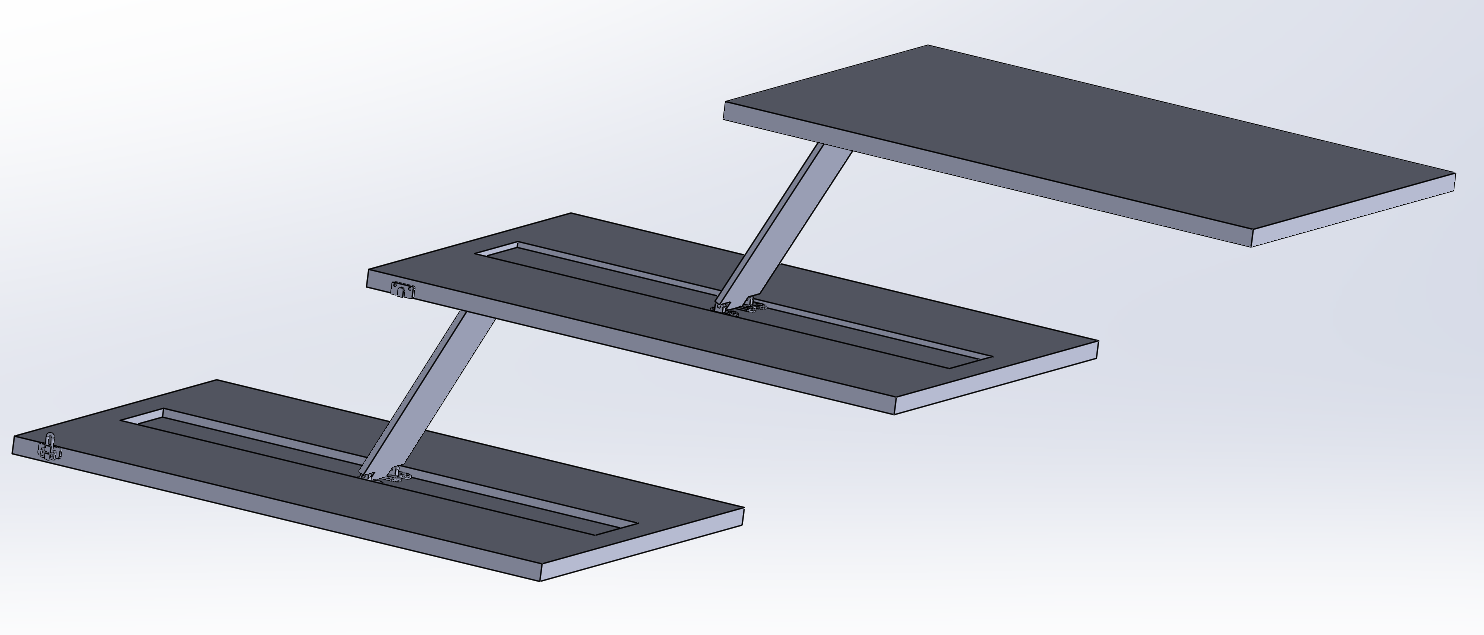 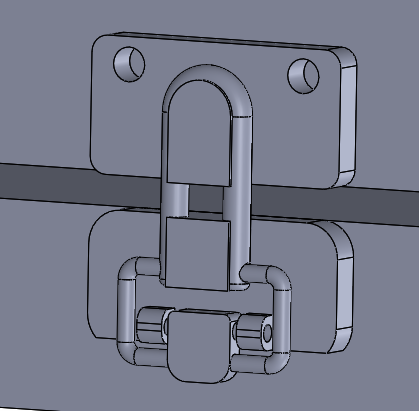 Dernièrement, pour la figure concept 4, nous observons notre système de barrage et de fixation pour améliorer la stabilité et la compactibilité du tout. Ce sous-système vient barrer deux plaques ensemble dans le cas où ils sont compactés un sur l’autre, et aussi dans le cas où la rampe est ouverte.Liste des compétences et des ressourcesListe de compétences/ressources : (Centre Brunsfield et makerspace)-        MIG welding-        Imprimante 3D (prototypage)-        CAO (SolidWorks)-        Fraiseuse-        Tour-        Outils à puissances (Perceuses, scies, etc.)-        PlieuseCompétences/ressources manquantes :-        Moulage-        Malheureusement, le service de moulage est hors de notre budgetEvaluation du tempsDans cette section nous fournissons une évaluation du temps requit pour mettre en œuvre notre concept et le montant de temps que chaque membre peut investir envers ce projet dans leurs horaires.Évaluation de temps que nos membres individuels puissent disposerComme que nos membres d’équipe sont des étudiants à temps plein, nous sommes souvent occupées avec d’autres travaux et études de cours. Grace a ceci, notre temps est souvent limité pendant la semaine. Donc, une estimation réaliste du temps que nos membres d’équipe puissent travailler sur le concept pendant la semaine ne pourrait pas être plus que 1 à 2 heures dans une journée et pas plus que 4 à 6 heures pendant toute la semaine. De plus, en groupe, nous puisse utiliser notre temps de rencontre en groupe pour travailler sur notre concept, qui sera 1 à 2 heures par semaine. Évaluation de temps réaliste pour mettre en œuvre notre conceptCi-dessous se retrouve un tableau qui démontre notre évaluation de combien de temps sera requise pour faire chaque partie et assemblage.Tableau 1. Évaluation de temps réaliste pour mettre en œuvre notre concept*Ce temps en jours est le temps minimal possible avec nos ressources de production, c’est-à-dire 2 imprimantes 3D, et en imprimant 2 des pièces à chaque ronde d’imprimage.**Prenons en compte que nous puissions faire tous les assemblages dans une journée et donc prendras une temp total en jours de une journée.Si on prend ce tableau en compte, il nous indique que le temps maximal qui nous prendras pour mettre en œuvre notre concept est 6 jours de travails. Cependant, il est possible de faire plusieurs de ces taches pendant la même journée. Donc, si on repartie le travail de la production des pièces, nous puisse produire les charnières et les planches en même temps. Avec ceci nous puisse réduire le temps pour mettre en œuvre notre concept a 4 jours de travail.Finalement, notre évaluation de temps requise pour mettre en œuvre notre conception sera 4 jours de travail.Hypothèses de produit critiqueDans le contexte de notre projet en particulier, il est sûr que certains besoins de la cliente von devoir être mis de côté pour prioriser les plus important. Avec notre budget strict de 100$, on se retrouve dans une situation très particulière par rapport à nos choix de matériaux et de concept pour réaliser ce projet. C’est sûr qu’il existe toujours une solution réelle qu’on pourra découvrir afin d’aider à optimiser les besoins dans les contraintes du budget. Cependant, à l’instant on trouve que les prix des matériaux sont extrêmement élevés surtout pour les planches de notre rampe. Donc, si on veut diminuer le prix des matériaux, la qualité vas diminuer sans doute et la rampe aura une durée de vie grandement diminuer. On cherche toujours à des concepts pour des remplacements de parties dans notre produit afin de le rendre convenable au budget. Par exemple, les « locks » du genre d’une caisse de guitare. Le prix de ces items n’est pas trop élevé comparer aux autres composantes de ce projet et pourrait nous offrir un sous-système des efficaces pour la stabilité et la portabilité du produit. C’est sûr qu’en faisant plus de recherche, on va trouver plus de défauts avec ces composantes, mais ils ouvrent la porte à d’autres idées similaires. Nous avons déjà pensée à l’idée de pin ou autres mécanismes qui jouerai un rôle similaire. Notre projet reste dans un cas préliminaire et nos prototypes vont nous donner une meilleure idée de la réalité de notre progrès. Cependant, nous sommes au courant que nos valeurs de besoins vont varier et que notre concept a beaucoup de changement à venir. Avec plus de recherche et de ressources à nos disponibilités, on aura une meilleure idée de ce qui sera possible pour avancer notre projet dans les marges du budget. Surtout avec les résultats obtenus de notre rencontre cliente, on sait qu’elle cherche une rampe pliable. Cependant, nous sommes les ingénieurs qui peuvent découvrir des nouvelles idées meilleures et plus idéal pour aider au projet.  NDMTableau 2. NDMConclusion de la section 4Pour résumer, nous avions fait un sommaire de la rétroaction de nos concepts, qui sont présenter dans la section 3, que nous avons reçus pendant la deuxième rencontre de client. On a continué avec la création de notre concept détailler, modéliser avec l’aide de CAD, et du raisonnement fait pendant le processus d’idéation et de nos choix pour les sous-systèmes. Par après, nous avions fait une liste de ressources et compétences qui est a notre disposition pour la mettre en œuvre de notre concept. De plus, nous avons aussi évaluer le montant de temps réaliste nécessaire pour mettre en œuvre notre concept et du temps que chaque membre individuel puisse consacrer à mettre en œuvre le concept. Cette section inclue aussi nos hypothèse critique pour le produit qui sera important pour la création et production de notre concept. Nous finalisons cette section par après avec notre tableau NDM qui liste quels matériaux, leur quantités et prix, que sera utiliser pour la création de notre prototype finale.Plan de projethttps://www.wrike.com/frontend/ganttchart/index.html?snapshotId=hxoH9sijXiPkqgxCggJ2O8UlRaMOfjU5%7CIE2DSNZVHA2DELSTGIYA Prototype 1, présentation sur le progrès du projet, rétroaction des pairs et dynamique d’équipe Prototype 1À partir de nos fichiers SolidWorks et notre concept préliminaire, nous avons fait l’impression 3D de notre projet. 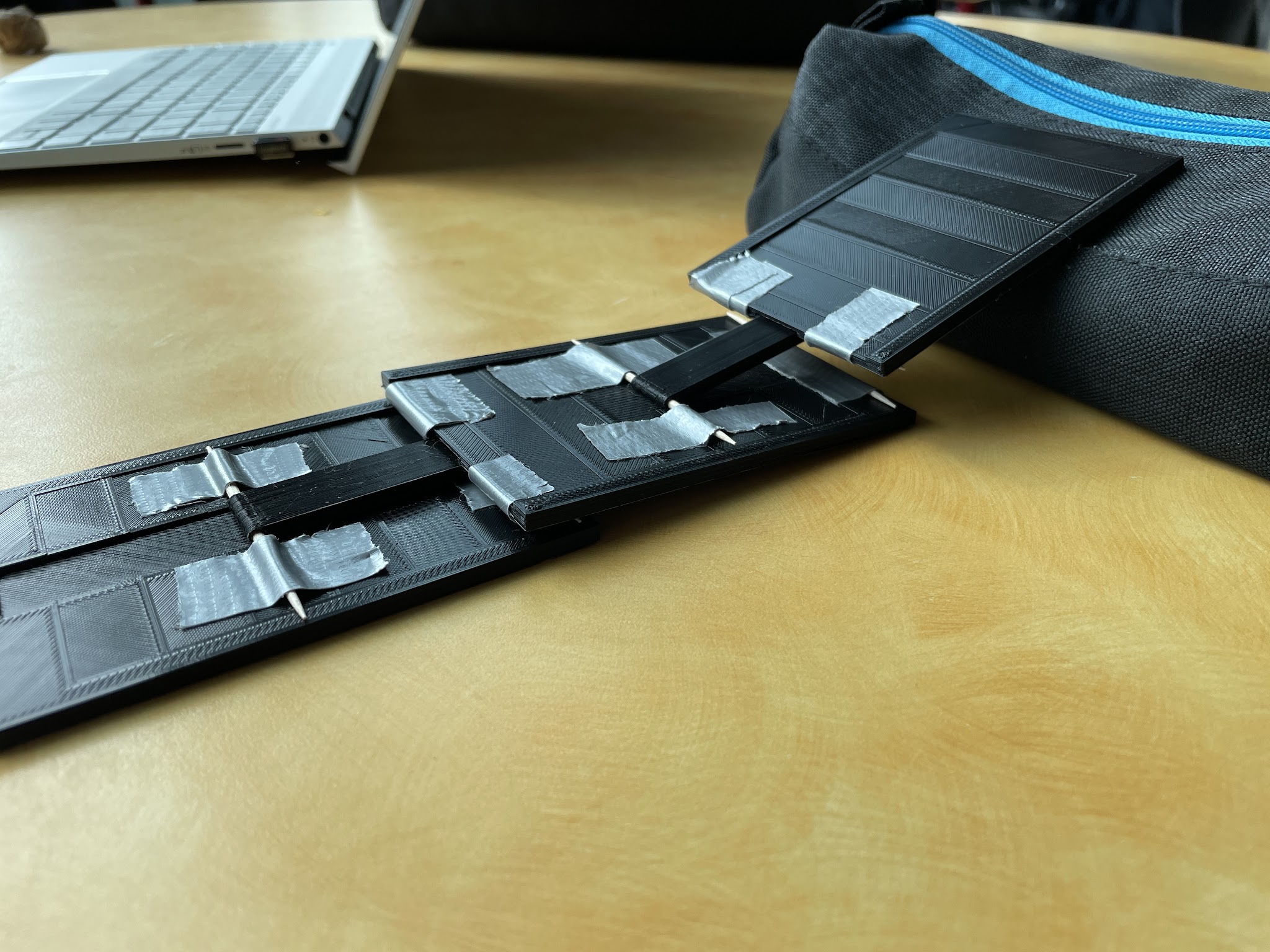 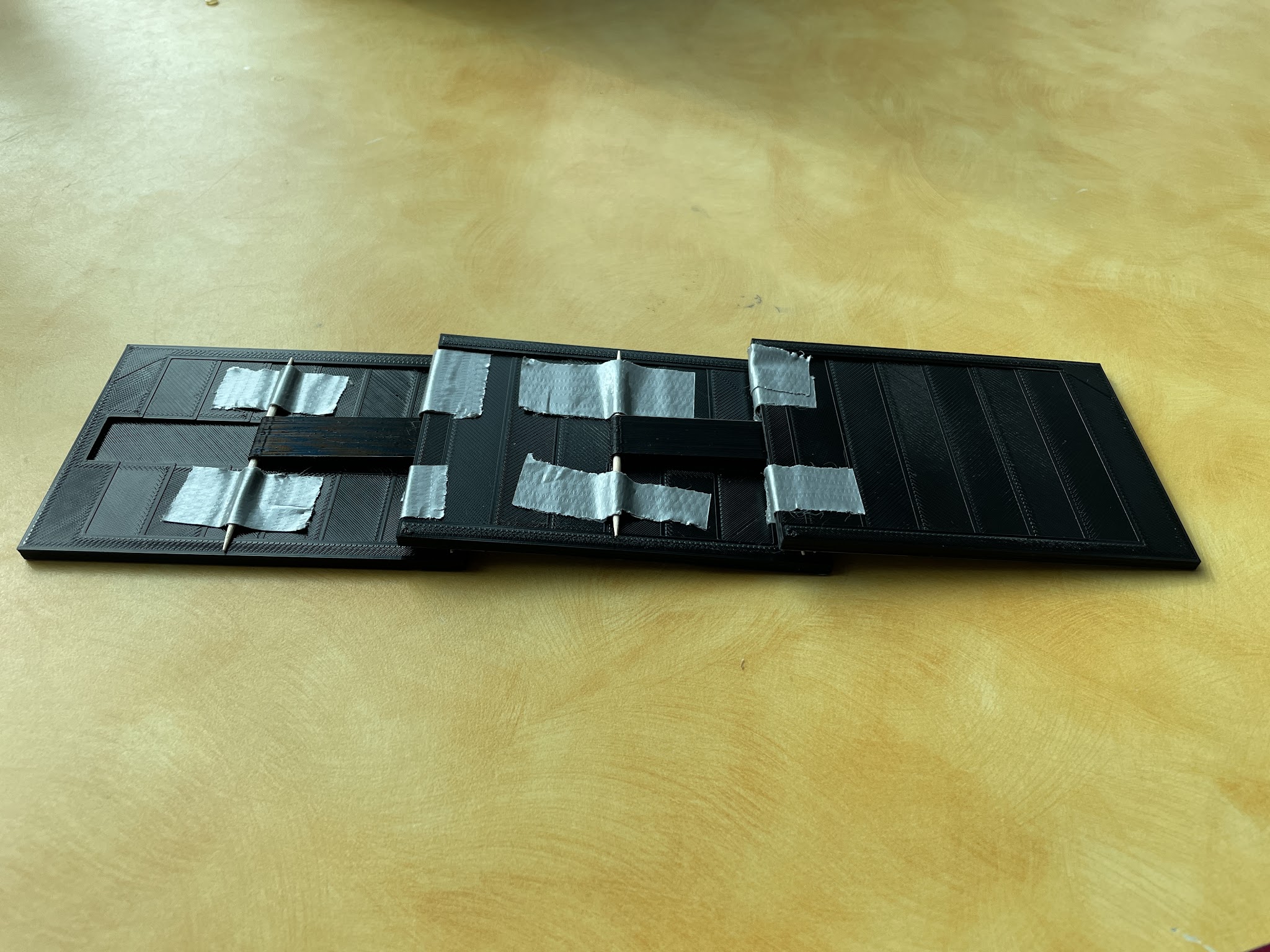 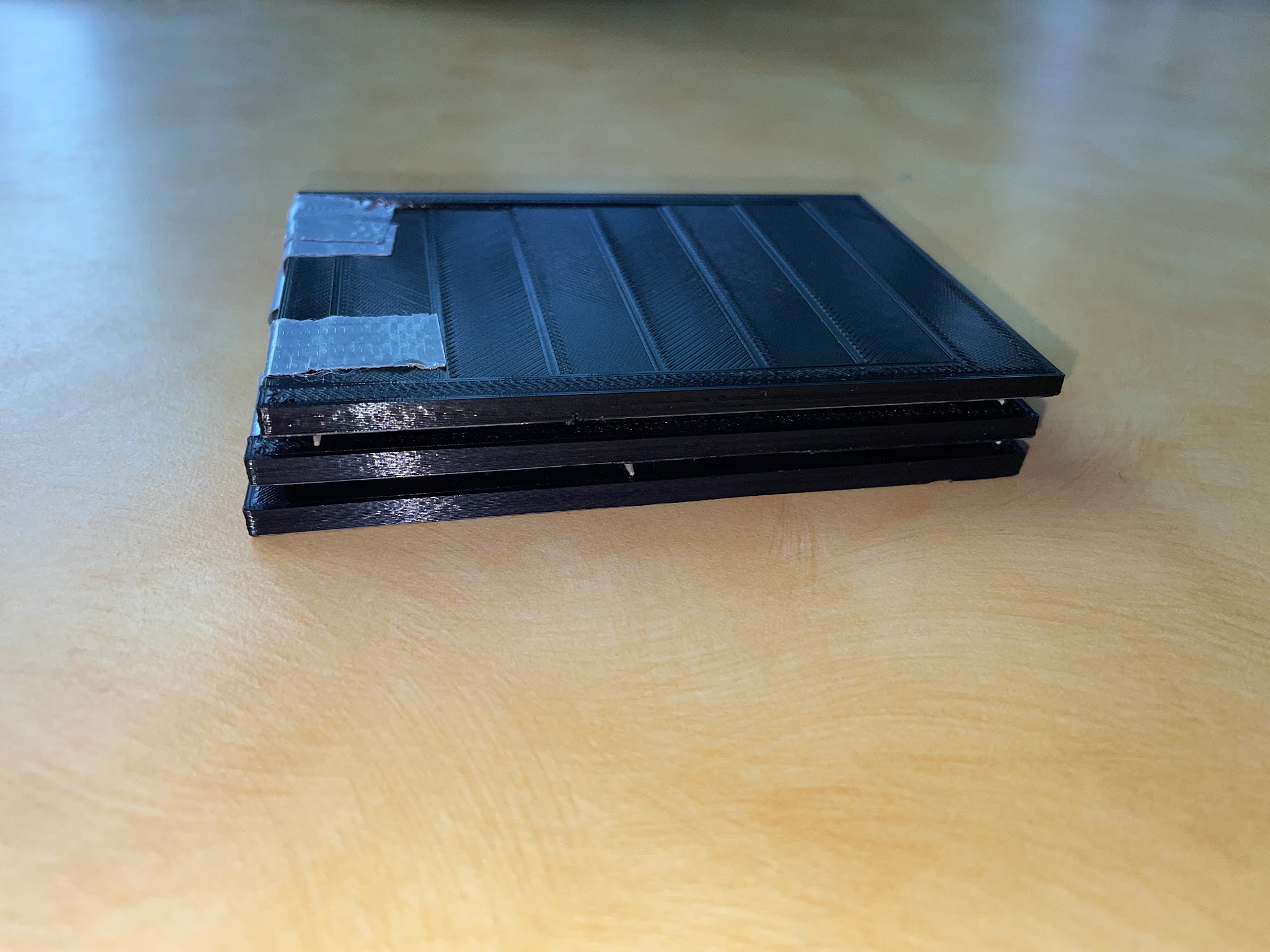 Dans les images ci-dessus on peut voir le prototype de tringlerie avec les composantes principales faite de PLA+. Nous avons aussi utilisé des « tooth picks » comme joint pour permettre aux tringleries de tourner. Les joints sont attachés à partie de rubans adhésives à nos morceaux principaux de notre rampe. Le but de ce prototype était d’élaborer notre système de tringleries afin de déterminer le montage et la manière qu’il s’installe. Ce prototype nous à appris que notre système requis le sous-système de barrage afin de s’assurer que le tout reste stable lorsqu’il est installé sur le sol. Comme on peut le voir dans l’image 3, la rampe se décompose lorsqu’elle est installée et c’est pour ça que le barrage est requis. Cependant, ce prototype nous à permis de mieux comprendre la géométrie des tringleries. Ils s’élèvent assez haut lorsqu’ils sont installés et ce n’est pas quelque chose d’idéal. Nous cherchons donc à des concepts qui peuvent éliminer ce problème. Présentation sur le progrès du projethttps://docs.google.com/presentation/d/1xZbuvAZMsAejocBZVFksXNnFGaljEM9QzFQ0XZeAv-A/edit?usp=sharing  Plan de projethttps://www.wrike.com/frontend/ganttchart/index.html?snapshotId=oP3PjYlmD9O4VsF2KIcsuMIJd6Ah9tzW%7CIE2DSNZVHA2DELSTGIYA Contraintes de conception et prototype 2 Contraintes de conceptionCoûtLe coût pour le prototypage n’est pas toujours bas. Avec le prototype 1, nous avons utilisé des matériaux que nos membres de groupe ont déjà à la maison. Donc, le coût de ce prototype était faible, créé de plastique PLA+, cure-dents et rubans adhésifs. Pour notre prototype 2, nous avons fabriqué un prototype physique de plus grande taille pour accommoder aux systèmes que nous voulons prendre en œuvre. Le coût de ces matériaux n’est pas couvert par le budget pour le prototype final, donc nous devons faire en sorte que le prototype 2 n’est pas dispendieux. Pour le prototype final, le budget couvert par l’université est de 100$. Cependant, pour créer un prototype à pleine échelle avec des matériaux de qualité, il est impossible de rester sous ce budget.Les matériaux que nous avons utilisé pour le prototype 2 est :Des planches FDMDe la colleDes pièces en plastique PLA+Des bâtons en boisBeaucoup de boulonsTous ces matériaux, sauf le plastique, ont besoin d’être achetés pour fabriquer notre prototype et ce n’est que notre deuxième prototype.ChangementsMalheureusement, il est impossible de créer le produit final que nous imaginions au début du cours. Afin de pouvoir remettre un prototype final dont on peut être fiers, le plus gros changement que nous pouvons faire est de réduire l’échelle. En faisant ceci, nous pouvons réduire le coût des planches et utiliser cette réduction afin d’acheter des meilleurs matériaux pour les sous-systèmes. TempsNos membres d’équipe sont tous des étudiants en génie. Notre temps est souvent occupé par nos cours, nos travaux et nos études externes. Nous devons donc balancer le temps que nous consacrons aux autres cours, leurs tâches et le temps que nous devons consacrer à ce projet de conception. De plus, le cours est très organisé de sorte qu’il faut soumettre des livrables détaillés à chaque semaine. Malheureusement, ces livrables prennent beaucoup de temps d’extra qui serait dédié à la conception des itérations de prototypes. Nous avons donc moins de temps à innover des meilleurs sous-systèmes. Finalement, la dernière contrainte de temps est celle de l’université. Un semestre ne dure qu’un certain montant de temps qu’il faut respecter. Il faut donc se précipiter à remettre un prototype qui n’est pas nécessairement idéal. ChangementsIl n’y a pas nécessairement des changements directs qui peuvent être faits à cause de l’effet du temps. Cependant, nous savons que nos sous-systèmes ne seront pas optimisés et qu’il faut prendre une décision rapidement au lieu de rechercher une meilleure solution pour laquelle nous n’avons pas assez de temps à intégrer.Conception détailléeAfin de bien faire la conception de notre produit pour notre cliente, il est important qu’on développe une version de notre prototype finale bien conçus afin de visualiser tous nos sous-systèmes et le fonctionnement du produit. Pour ce rendre à cette étape, nous avons développer 2 prototypes, le deuxième sera discuter dans la prochaine section du gabarit, et ces prototypes nous on permis de mieux comprendre nos différents système et comment on planifie concevoir notre produit finale. Les deux prochaines figures démontrent notre conception détaillée finale comme il est à l’instant. La figure à gauche démontre le produit lorsqu’il est ranger et celle à droite est une vue du produit installer pour être utiliser. 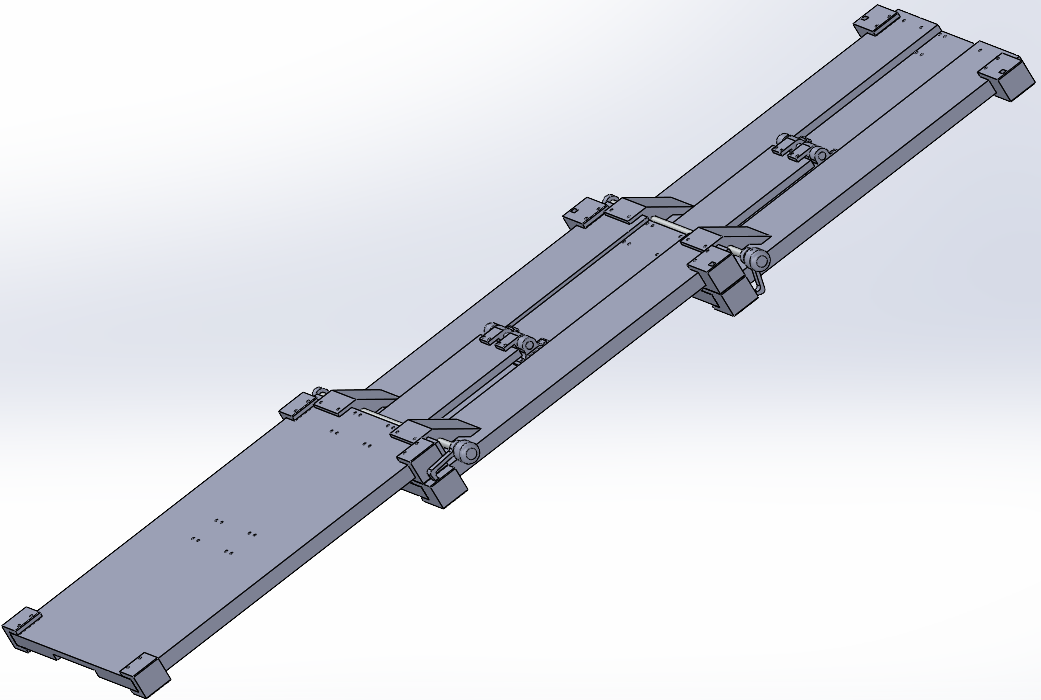 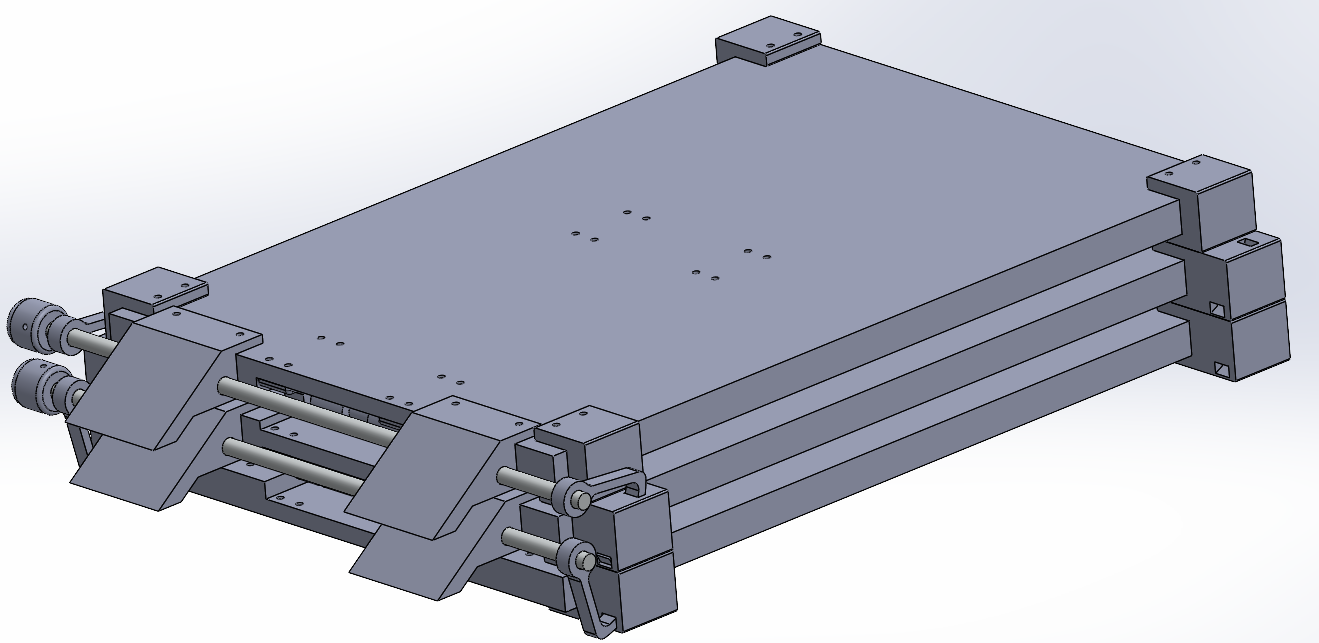 	Les détails importants dans ces figures sont les rampes transitoires entre les planches afin de permettre une meilleure transition entre les multiples planches du système. Aussi, nous avons notre système de tringlerie similaire au premier prototype puisque ce sous-système était une demande de notre cliente lorsqu’on l’a présenté nos idées à notre deuxième rencontre. Ce système peut être observer dans la figure suivante où on peut voir une tringlerie qui sépare et élève une de nos planches lors de la séparation et l’installation du tout. 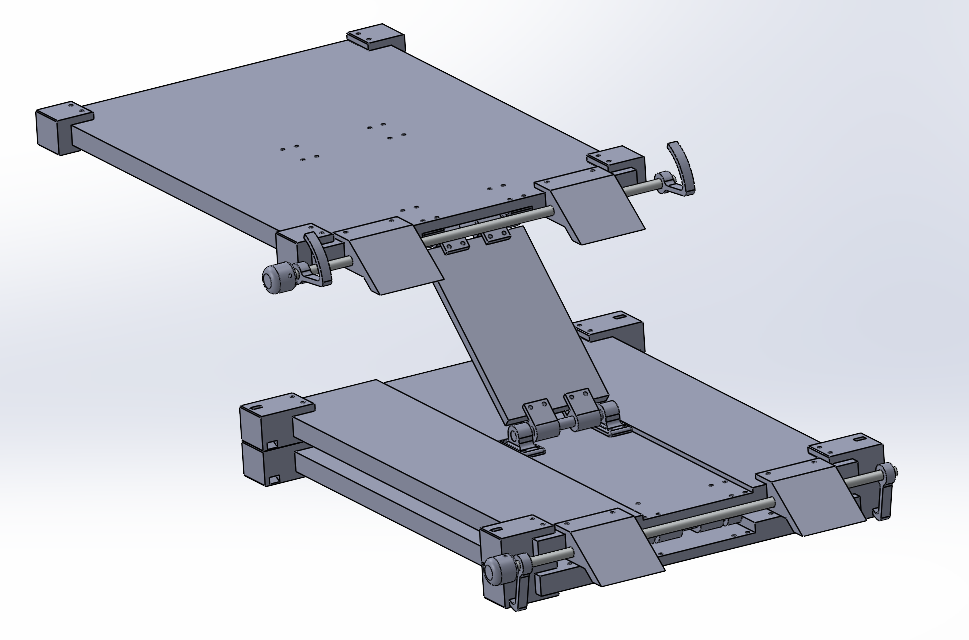 	Notre prochain sous-système important est notre système de barrage afin de fixée nos planches l’une à l’autre puisque nos tringleries ne tiennent pas les planches parallèlement. Donc, nous avons développer ce sous-système afin de réparer ce problème et de rendre le tout possible. Dans les deux figures qui suivent, on peut voir le système barré et débarrer à partir de crochets qui connecte la planche du haut à la planche en dessous afin de les stabiliser et de les maintenir parallèles lorsqu’ils sont installés. 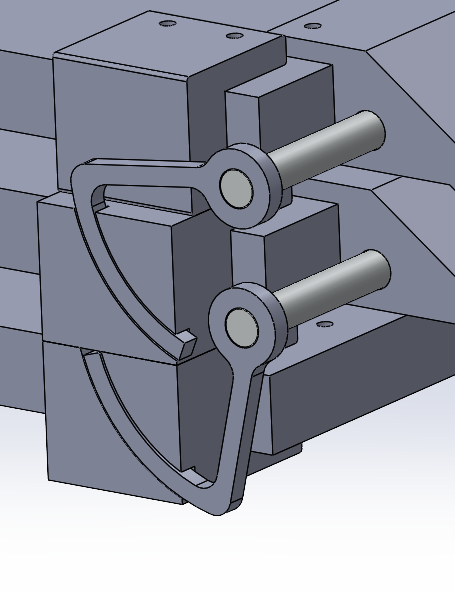 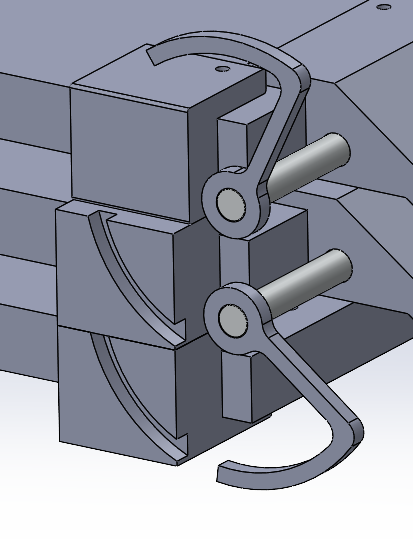 Dans nos essaies du prototype deux, qui seront démontrer plus tard dans le document, nous avons développé un système de barrage trop compliquée et qui prenait beaucoup de temps à installer. Donc, nous avons maintenant développer un système plus simple et plus rapide qui à la même fonctionnalité. Dans ces améliorations, les crochets des deux bords de la rampe peuvent s’accrocher en même temps en tournant une tige qui les connectes l’une à l’autre. Cette tige peut être observer dans la figure qui suit et la tige est tenus dans les rampes transitoires entre les planches principales afin d’optimiser l’espacement de notre produit. 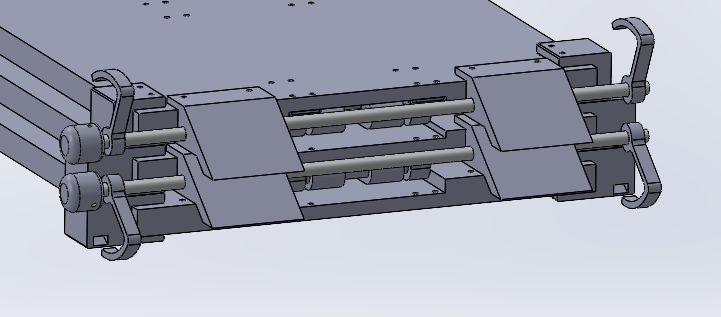 La dernière figure de cette section donne une vue du système complètement installer avec notre système de barrage toute barrée. 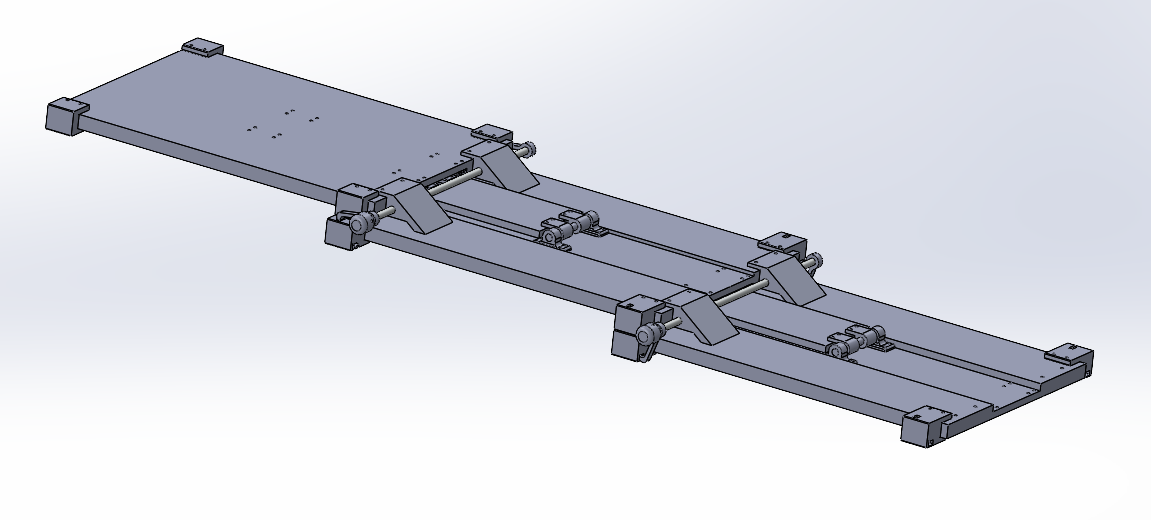 Prototype 2Rétroaction pendant rencontre cliente 3Lors de la troisième rencontre avec la cliente, nous avons pu lui présenter notre progrès depuis la dernière rencontre. Nous lui avons montré notre preuve de concept à l’aide de notre premier prototype. Nous ne voulions pas mettre trop d’emphase sur ce prototype puisqu’il ne faisait que démontrer une idée donc on s’est concentré sur le deuxième prototype. Puisque nous avions construit un prototype bien plus avancé, on a pu lui montrer les différents sous-systèmes qui travailleront ensemble afin de faire fonctionner la rampe. Suite à la présentation, la cliente a démontré une inquiétude par rapport à la complexité de la rampe, surtout le système de barrage. On l’a rassuré puisque le système utilisé pour le barrage n’était qu’une solution temporaire pour le prototype 2 et nous avions déjà un concept plus simple pour le produit final. La complexité du système de déploiement est plus difficile à modifier puisque les matériaux ont déjà été achetés et nous n’avons pas assez de temps à modifier le concept de base. Hypothèse critique de produitPendant le développement de nos prototypes, nous avons fait plusieurs hypothèses critiques à propos du produit. Par exemple, nous avons fait l’hypothèse que le produit peut être déployé par une personne autre que l’utilisateur. Cette hypothèse a été confirmée à l’aide de notre cliente lors de nos deux premières rencontres. Cependant, il y a certaines hypothèses critiques qui doivent encore être validées à l’aide d’essais. Parmi elles, il faut vérifier que la rampe peut soutenir le poids de la cliente et de sa chaise roulante avec un facteur de sécurité élevé. Une autre hypothèse critique est que le système de barrage est en mesure de demeurer intact sous le couple exercé par la chaise roulante qui se déplace sur la rampe. Pour assurer la sécurité de la cliente, ces deux hypothèses doivent être validées.Prototype 2Le prototype 2 est un modèle réduit avec une échelle d’environ ¼ du produit final. Le but de ce prototype est de démontrer la présence d’un système de barrage qui peut être utilisé lorsque la rampe est déployée et rangée. De plus, ce prototype nous aide à modéliser un système possible pour faire la transition de planche-a-planche plus facile et confortable. Le prototype 2 a été créé à l’aide de planches en FDM, des attachements en plastiques, des bâtons en bois, des boulons et de la colle. Le modèle détaillé du prototype peut être retrouvé dans la sous-section suivante.ModèleLe modèle du prototype 2 a été créé à l’aide de SolidWorks. Le modèle est présenté ci-dessous.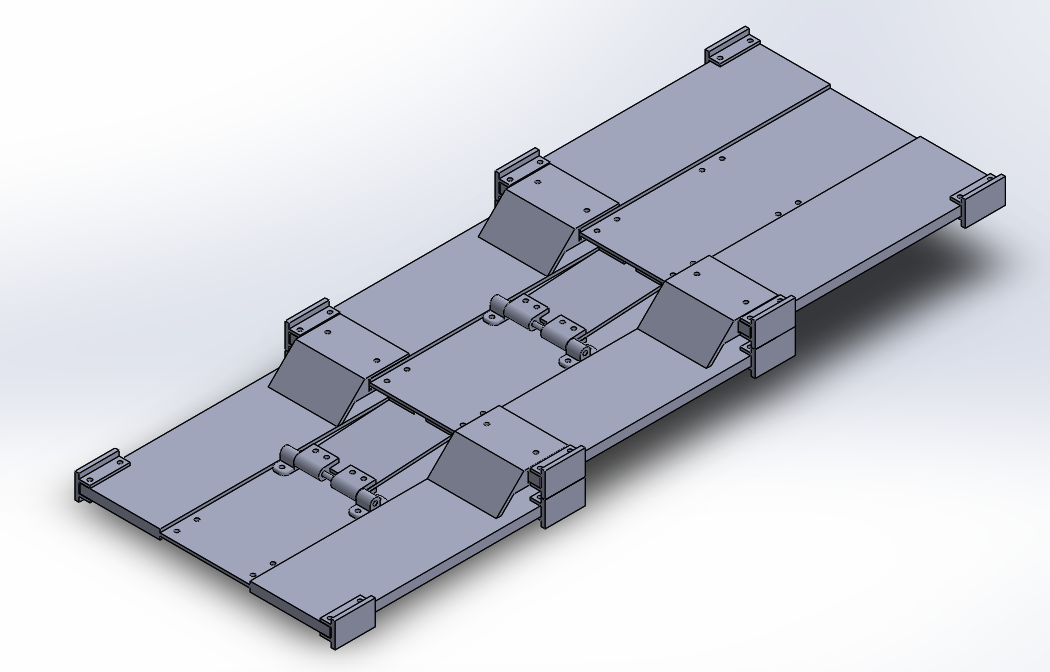 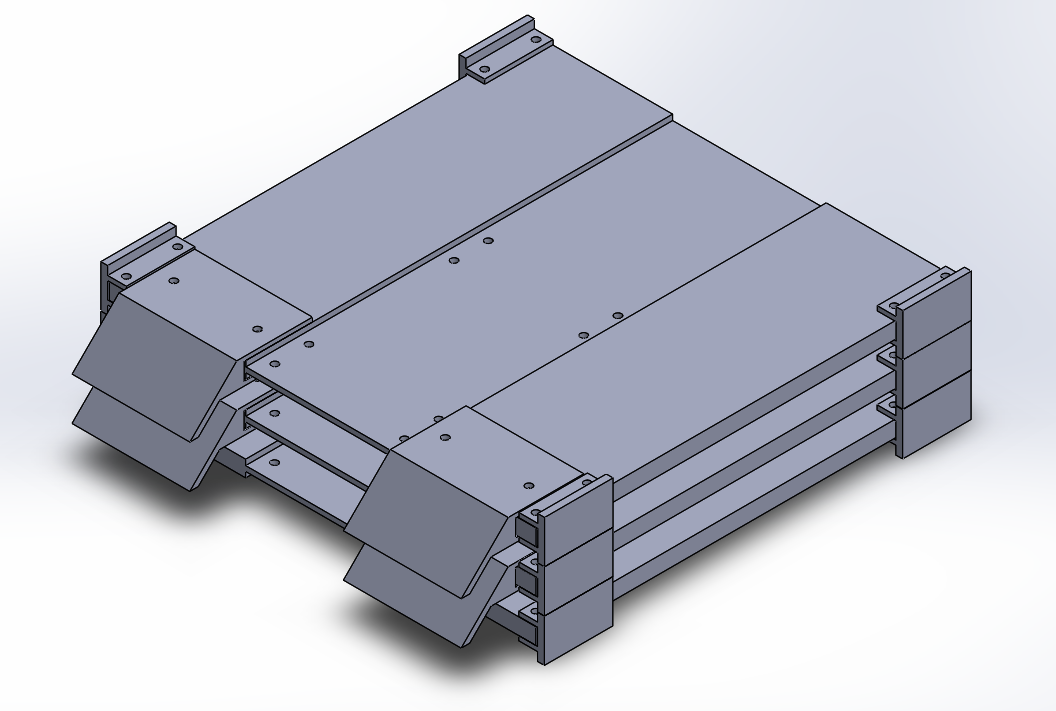 PhysiqueNous avons aussi construit un modèle physique de notre prototype pour mieux comprendre les aspects que nous aurons besoin d’améliorer et pour faire nos essais dans un environnement réel. Le modèle physique est inséré ci-dessous.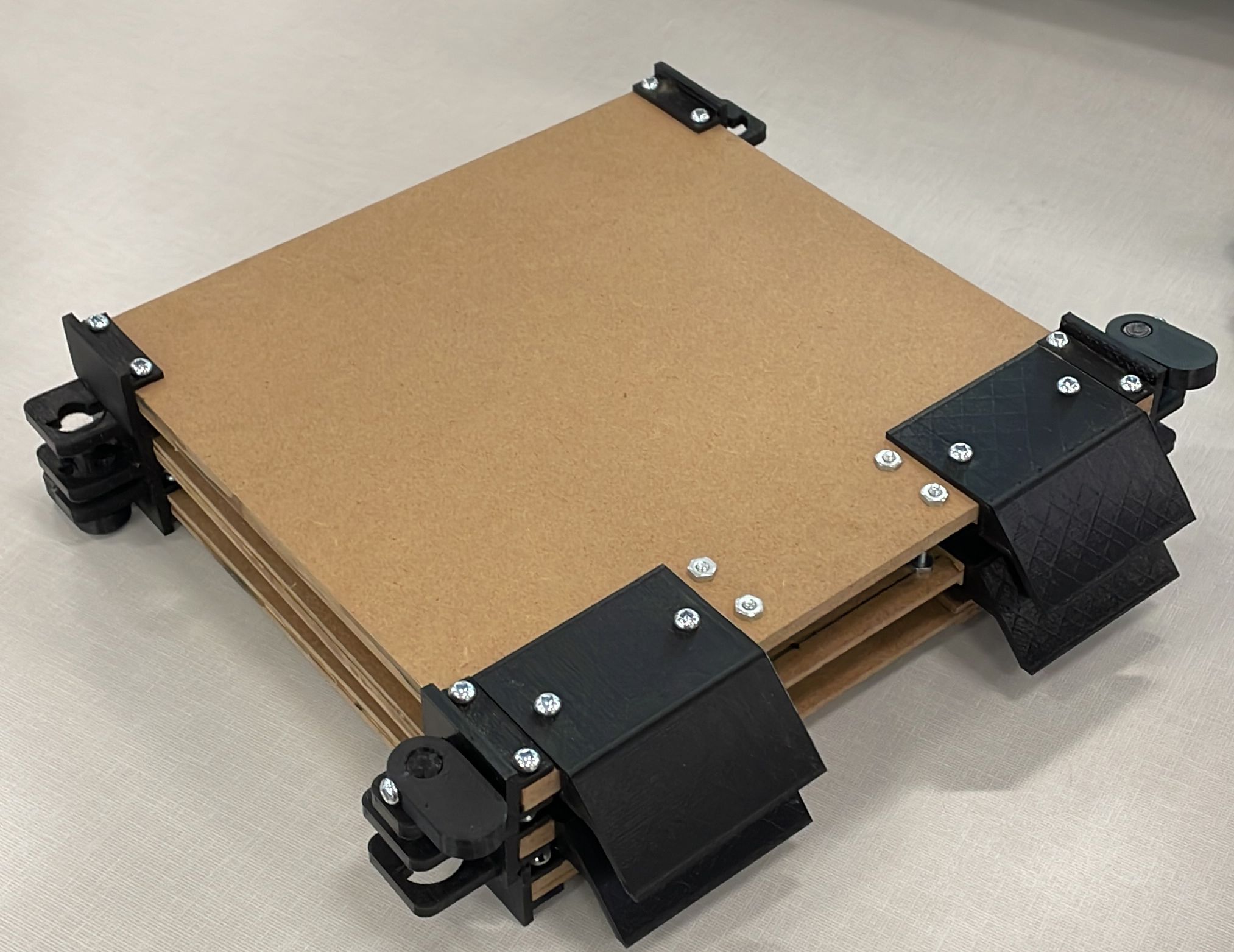 Figure 4. Prototype en mode fermé	La figure ci-dessus démontre notre prototype 2 en mode fermé et barré. Nous avons décidé d’utiliser 3 étages afin de le rendre plus compact quand notre prototype est en mode fermé.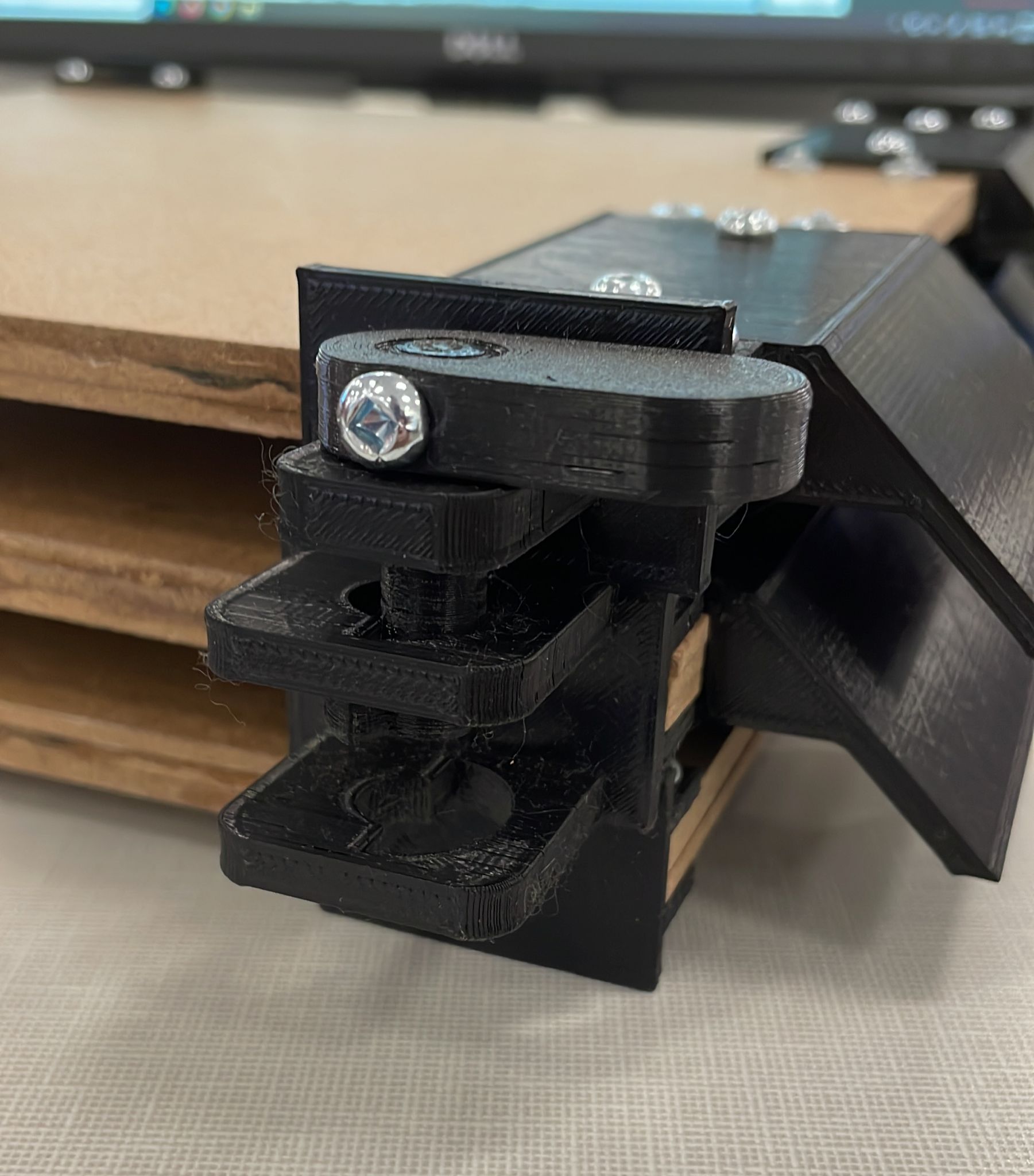 Figure 5. Système de barrage du prototype 2	Le système de barrage temporaire présenté à la cliente est démontré dans l’image ci-dessus. Ce système est nécessaire pour que le produit demeure fermé pendant le transport. De plus, ce système est aussi nécessaire pour garder les planches ensembles et stables quand la rampe est déployée.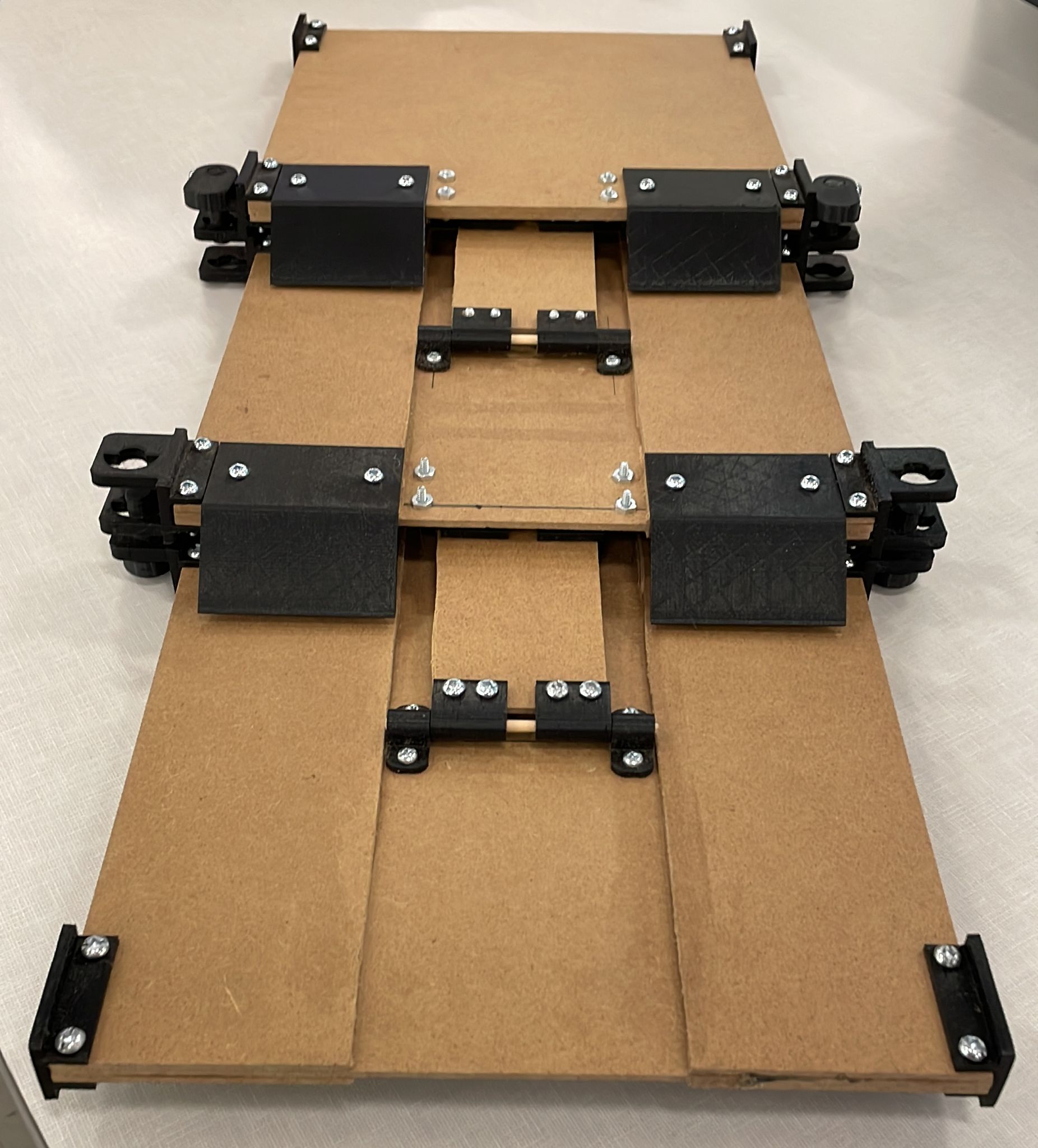 Figure 6. Prototype 2 en mode déployer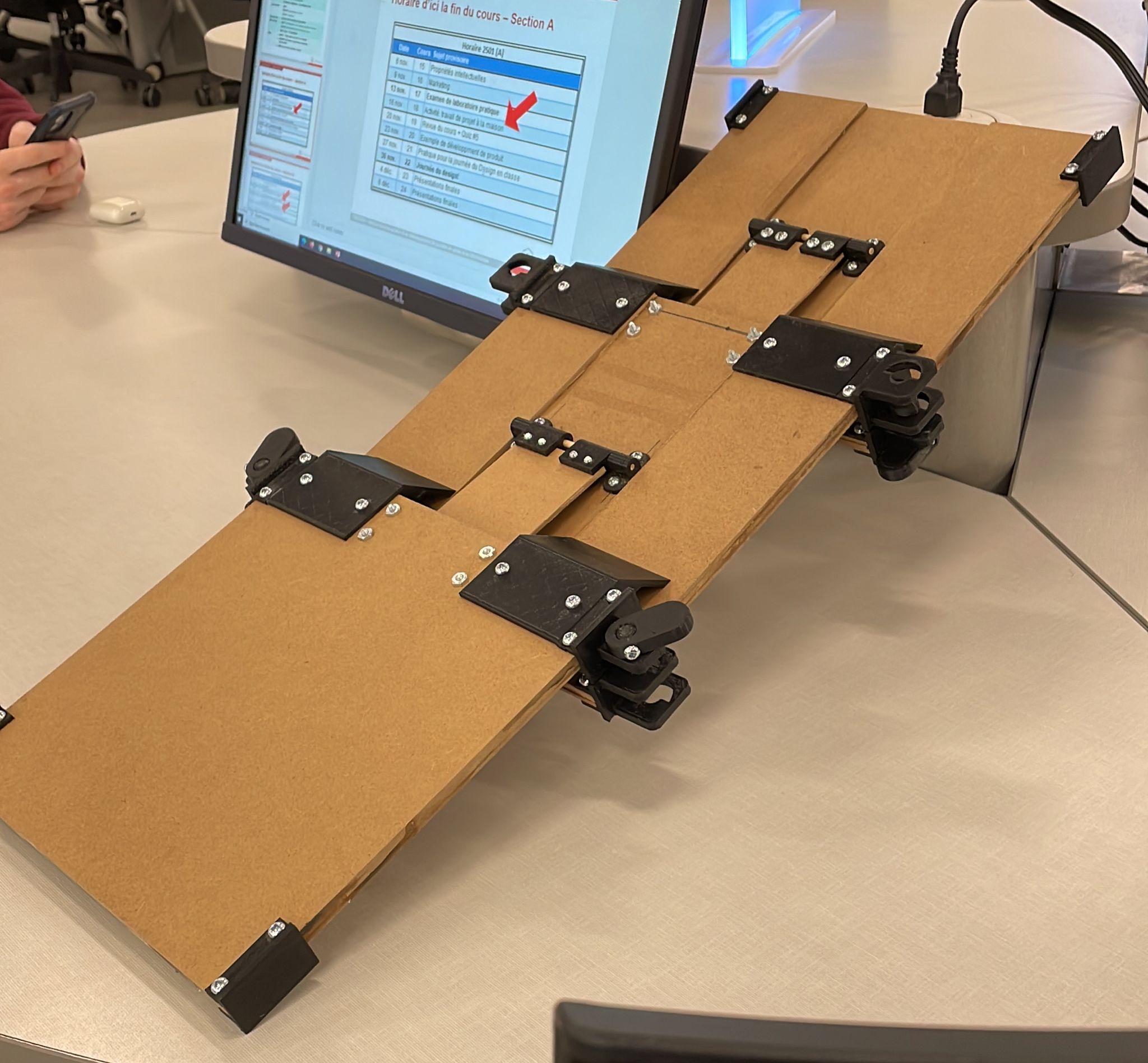 Figure 7. Prototype 2 déployer pour surmonter un étage	Les deux figures ci-dessus démontrent la rampe en mode déployée pour atteindre un étage plus élevé.Essais de prototypageLes essais seront exécutés sur le prochain prototype afin que leurs résultats soient plus représentatifs du produit final.ConclusionPour résumer, on a présenté des contraintes non-fonctionnelles qui affectent la conception de notre prototype. Le coût du projet ainsi que le temps requis pour le faire sont tous les deux des contraintes qui nécessitent que l’on fasse des changements à notre design ou à notre approche de conception. On a ensuite modifié la conception détaillée d’après ces changements. On a ensuite eu une deuxième rencontre avec la cliente pour discuter du progrès du groupe. Les hypothèses critiques qui restent encore à valider ont été décrites. Finalement, le modèle du prototype 2 sur SolidWorks a été présenté ainsi que sa réalisation physique. Les essais de prototypage seront exécutés sur le prochain prototype afin d’avoir une meilleure représentation de l’effet des contraintes qui seront exercés sur le produit final.   Plan de projethttps://www.wrike.com/frontend/ganttchart/index.html?snapshotId=mvtdls7IVRtJIp0vu1ROCrH1KTldHuXR%7CIE2DSNZVHA2DELSTGIYAAutres considérations Rapport d’économieL’entreprise Ramp-onomics spécialisée dans la conception et la fabrication de rampes de voyages destinés aux personnes utilisant des fauteuils roulants, prévoit produire et commercialiser 10 000 rampes de voyage au prix unitaire de 300 $ au cours de sa troisième année d'exploitation (cette année). Elle a également planifié des dépenses de 30 000 $ pour la publicité, 100 000 $ pour les frais d'électricité, 150 000 $ pour les salaires, 100 $ par par rampe pour les matériaux de production, 28 000 $ pour les frais généraux, 30 000 $ pour le loyer et 11 000 $ pour la dépréciation des machines de fabrication.Classification des coûts Compte de profits et de pertesDétermination du seuil de rentabilitéCalcul de la Valeur Actuelle Nette (VAN) pour les Revenus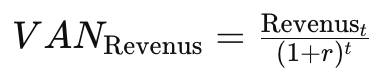 Année 1 :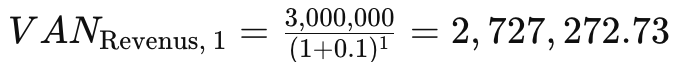 Année 2 :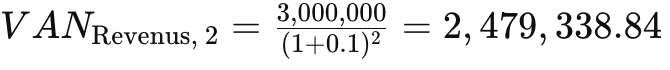 Année 3 : 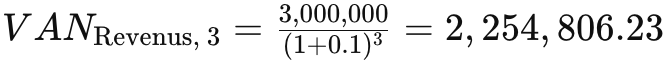 Calcul de la Valeur Actuelle Nette (VAN) pour les Dépenses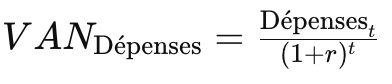 Année 1 :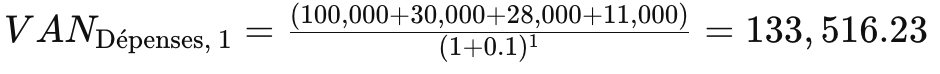 Année 2 :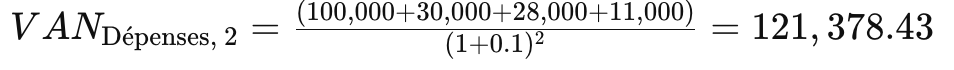 Année 3 : 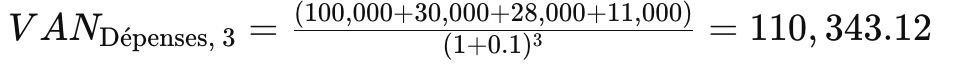 Seuil de rentabilité = depenses / profit d’exploitationLa différence cumulative devient positive dès la première année, ce qui signifie que le seuil de rentabilité est atteint au cours de cette périodeDans les lignes qui suivent nous allons élaborer nos différentes hypothèses. Elles sont au total de 4:  Demande du Marché : Notre estimation de la demande du marché au Canada repose sur des données provenant de Statistique Canada, notamment le recensement de la population et les enquêtes sur la santé. Nous avons également consulté des rapports gouvernementaux sur l'accessibilité, tels que ceux du Conseil des Canadiens avec déficiences (CCD), pour comprendre les besoins spécifiques des utilisateurs de fauteuils roulants.Part de Marché Attendue : En se basant sur des études de marché spécifiques au secteur de l'accessibilité au Canada, notamment celles publiées par le Conference Board du Canada, nous prévoyons d'atteindre une part de marché de 10% d'ici la troisième année. Nous avons également analysé les rapports financiers des principaux acteurs du marché pour évaluer notre position concurrentielle.Prix Unitaire Basé sur une Stratégie Solide : Le prix unitaire de 300 $ par rampe a été déterminé après avoir analysé les coûts de production locale, les pratiques tarifaires des concurrents canadiens, et les recommandations du Conseil des prix à la consommation du Canada. Nous avons également pris en compte les variations régionales des coûts de la vie au Canada.Taux de Pénétration du Marché : Notre anticipation d'un taux de pénétration du marché a été influencée par des recherches du Centre for the Study of Living Standards (CSLS) et des analyses de tendances de consommation spécifiques au marché canadien de l'accessibilité.Références :Statistique Canada. (https://www.statcan.gc.ca)Conseil des Canadiens avec déficiences (CCD). (https://www.ccdonline.ca)Conference Board du Canada. (https://www.conferenceboard.ca)Conseil des prix à la consommation du Canada. (https://www.conseilprix.ca)Centre for the Study of Living Standards (CSLS). (https://www.csls.ca)Banque du Canada. (https://www.bankofcanada.ca)Chambre de commerce du Canada. (https://www.chamber.ca)Rapport de propriétés intellectuellesUne première propriété intellectuelle qu’on peut relier en partie à notre produit est un brevet. En effet nous avons pensé à inventer un tout autre modèle de rampe de voyage d’une différente manière. Certes nous nous sommes inspirés de différents modèles mais le point sur lequel on peut justifier le fait d’avoir un brevet pour notre rampe est la manière dont est fait le design et aussi notre système de barrage pensé pour assurer un maximum de sécurité lors de son utilisation. Ce serait plus précisément un brevet de conception. Avec ce Brevet on a droit à des protection comme le fait que notre produit est fabriqué et vendu seulement par notre entreprise sur le marché et aussi le fait de reconnaître que c’est notre invention. Cela nous protège ainsi pour 20 ans. Autre sorte de propriété intellectuelle qu’on peut penser se détermine avec les droits d’auteur qu’il y aura sur la manière d’utiliser, la manière dont celui-ci sera écrit par nous, chaque membre du groupe et aussi la manière dont cela sera présenté.  ConclusionPour résumer, un rapport d’économie et un rapport de propriétés intellectuelles ont été complétés. Le rapport d’économie introduit une liste avec les coûts variables et fixes, directs et indirects, ainsi que les différents types de frais associés à notre entreprise et basés sur la fabrication et la vente de notre produit. En utilisant ces listes, on a développé un compte de profits et de pertes sur 3 ans. Le seuil de rentabilité de notre entreprise a par la suite été calculé à l’aide des analyses de valeur actuelle nette (VAN) et de diagrammes de flux monétaires. Pour terminer, on a décrit les hypothèses qui ont dû être faites pour compléter le rapport d’économie. Le rapport de propriétés intellectuelles consiste de rechercher et identifier des propriétés intelectuelles existantes reliés à notre conception. L’importance de ces propriétés intelectuelles a enfin été discuté.  Plan de projethttps://www.wrike.com/frontend/ganttchart/index.html?snapshotId=8WpzWNxlLDJFjR6rq4G9TpXv5LlrdVfF%7CIE2DSNZVHA2DELSTGIYA Présentation pour la Journée du design et évaluation du prototype finalÉcrivez votre texte de présentation de la Journée du design et planifiez votre démo de prototype. Vidéo et manuel d’utilisation Vidéo de 3 minsAjouter un lien au vidéo. Manuel d’utilisationVoir gabarit séparé pour le manuel d’utilisation. ConclusionsRésumez vos leçons apprises et votre travail lié à votre projet. Discutez de toutes les questions en suspens ou de leurs implications pour le projet. BibliographieInsérer votre liste de références ici.AcronymeDéfinitionNDMNomenclature des matériaux et des composantesCPXConception pour XCADConception avec ordinateurTermeAcronymeDéfinitionPartenaires Clés :-Amazon-Utilisateurs - Fournisseur de matériaux de fabrication-DistributeursActivité Clés :-Recherche et développement (R&D)-Manufacturer et Distribution-Marketing-Service à la clientèleProposition de valeur :-Accessibilité (Permet de monter des escaliers autrefois inaccessibles)-Poids léger (Produit léger pouvant être opéré par n’importe qui)-Portabilité (Rangement facile pour le transport)- Fonctionnalité (simple au nouveau utilisateurs et installation rapide)Proposition de valeur :-Accessibilité (Permet de monter des escaliers autrefois inaccessibles)-Poids léger (Produit léger pouvant être opéré par n’importe qui)-Portabilité (Rangement facile pour le transport)- Fonctionnalité (simple au nouveau utilisateurs et installation rapide)Relation avec les clients :-Site web (revues)-Courriel-Téléphone-Médias sociaux-Service à la clientèleSegments de la cliente :-Gens à mobilité réduite qui nécessitent une chaise roulante-Gens incapables de lever leurs objets roulants (ex. Poussette pour enfants)Partenaires Clés :-Amazon-Utilisateurs - Fournisseur de matériaux de fabrication-DistributeursRessources Clés :-Ressources en matériaux -Employés-Usine-Propriétés intellectuellesProposition de valeur :-Accessibilité (Permet de monter des escaliers autrefois inaccessibles)-Poids léger (Produit léger pouvant être opéré par n’importe qui)-Portabilité (Rangement facile pour le transport)- Fonctionnalité (simple au nouveau utilisateurs et installation rapide)Proposition de valeur :-Accessibilité (Permet de monter des escaliers autrefois inaccessibles)-Poids léger (Produit léger pouvant être opéré par n’importe qui)-Portabilité (Rangement facile pour le transport)- Fonctionnalité (simple au nouveau utilisateurs et installation rapide)Canaux de distribution :-En ligne (Amazon)-Site-web-Après-achat (service à la clientèle)Segments de la cliente :-Gens à mobilité réduite qui nécessitent une chaise roulante-Gens incapables de lever leurs objets roulants (ex. Poussette pour enfants)Structure des Coûts :-Matériaux de production-Main d’œuvre-Marketing-Salaires administratifs-Recherche et développement (R&D)Structure des Coûts :-Matériaux de production-Main d’œuvre-Marketing-Salaires administratifs-Recherche et développement (R&D)Structure des Coûts :-Matériaux de production-Main d’œuvre-Marketing-Salaires administratifs-Recherche et développement (R&D)Sources des revenus :-Ventes du produit aux clients-Service de réparation-Abonnement à une assurance sur le produitSources des revenus :-Ventes du produit aux clients-Service de réparation-Abonnement à une assurance sur le produitSources des revenus :-Ventes du produit aux clients-Service de réparation-Abonnement à une assurance sur le produitCoûts social et environnemental :-Pollution de l’air (avec la conception dans notre usine)-Certain matériaux non-recyclables-Demander l’aide d’un étranger pour installer la rampeCoûts social et environnemental :-Pollution de l’air (avec la conception dans notre usine)-Certain matériaux non-recyclables-Demander l’aide d’un étranger pour installer la rampeCoûts social et environnemental :-Pollution de l’air (avec la conception dans notre usine)-Certain matériaux non-recyclables-Demander l’aide d’un étranger pour installer la rampeAvantages social et environnemental :-Accessibilité (Simplifie la vie de certaines personnes à capacités différentes)-Choix de matériaux éco-responsable- création d’emploi (avec la main d’œuvre requise, c’est une occasion de créer de nouveau emploi bénéfique à la société)Avantages social et environnemental :-Accessibilité (Simplifie la vie de certaines personnes à capacités différentes)-Choix de matériaux éco-responsable- création d’emploi (avec la main d’œuvre requise, c’est une occasion de créer de nouveau emploi bénéfique à la société)Avantages social et environnemental :-Accessibilité (Simplifie la vie de certaines personnes à capacités différentes)-Choix de matériaux éco-responsable- création d’emploi (avec la main d’œuvre requise, c’est une occasion de créer de nouveau emploi bénéfique à la société)#BesoinPriorité1.PoidsProduit léger est la plus grande priorité du produit afin de le rendre usable et portable pour la cliente.52.DimensionsDes dimensions portables et qui permettent toujours une installation simple.Angle d’inclinaison d’installation.53.PortabilitéTrouver une manière de ranger le produit entre les utilisations de manière facile à transporter pour la cliente en chaise roulante motorisée.44.SoliditéDes choix de matériaux résistants au poids supporté pendant l’élévation de la chaise roulante.45.Durée de vieÀ utiliser pendant 2 ou 3 périodes de haute utilisation par année. Préférable de durer plus d’années.36.PolyvalentUtilisation pour entre 1 à 3 escaliers ou même comme marche pour monter dans un lit.Utile peu importe l’emplacement et contexte.27.SécuritéUtiliser un facteur de sécurité élevé pendant nos choix de matériaux ou autres.Installation, désassemblage et utilisation à risque minimisé48.HauteurPermet de monter des marches de différentes hauteurs. 59.CoûtUn produit abordable qui satisfait le budget de la cliente2MétriqueUnitésValeur idéalValeur marginale1.Poids du produit actuelkg10<152.Volume occupé par le produit lorsque rangém^30.02m^3<0.045m^33.Dimensions du produit quand il est complètement déployer m^32m*0.7m*0.03m<5m*1m*0.1m4.Poids supportékg275>1505.Durée de vie du produitAnnées>537.Facteur de sécurité lors du choix des matériaux#>338.Temps minimal pour déployer/ranger la rampeMinutes1<3CritèreImportanceProduit 1Produit 2Produit 3Produit 4Coût2327.00$54.99$587.20$117.89$Poids50.826kg2.63kg13kg5.45kgVolume rangé5124.5*20.4*20.8cm49.5*26.7*10.8cmDurée de vie3----Hauteur atteignable58”4.25”-6”Inconnue2”- 6”Poids supporté4272.2kg1360.78kg748.4kg272.2kgPoids d’étalonnage-67853846CritèreImportanceConcept 1Concept 2Concept 3Concept 4Coût233231Poids534251Volume rangé534251Durée de vie332211Hauteur atteignable533435Poids supporté432415Facilité de rangement433251Rapidité d’installation333254Stabilité432425Polyvalence233415Poids d’étalonnage-111110104123106PièceNombreTemps/pièceTemps total (h)Temps total (j)Charnière (C)83h/pièce12 heures*2 jours*Planche (P)3--2 joursTringlerie1h/pièce2 heures1 joursAssemblage planche320m/pièces1 heure**Assemblage (P+C)20m/pièces1 heure**Assemblage finale1-1 heure**MatériauxQuantitéPrixRough wood320$Bolts320.8$Long bolt42$Guitar case lock84$Metal support beam28.50$Spray on rubber118$Vinyl de finis pour le bois121$Charnière820$/kgCatégorieDescriptionCoût par Rampe ($)Coût Total (pour 10,000 rampes)Coûts VariablesCoûts VariablesCoûts VariablesCoûts VariablesMatériauxPlanches de bois, Charnières, Barres d'aluminium, Vis99.892998,920ProductionMain-d'œuvre directe (salaires)15.84158,400PublicitéFrais de publicité3.0030,000Coûts Variables TotauxCoûts Variables Totaux118.7321,187,320Coûts FixesCoûts FixesCoûts FixesCoûts FixesDirectsFrais d'électricité, Loyer16.90169,000IndirectsFrais généraux, Dépréciation des machines39,000Coûts Fixes TotauxCoûts Fixes Totaux16.90208,000Coût Total par RampeCoût Total par Rampe135.632Coût Total pour 10,000 RampesCoût Total pour 10,000 RampesCoût Total pour 10,000 Rampes1,395,320DescriptionAnnée 1Année 2Année 3ProduitsVentes (10,000 rampes à 300 $ chacune)3,000,0003,000,0003,000,000Coût des Produits VendusCoût des Produits VendusCoût des Produits VendusCoût des Produits VendusCoût des matériaux (99.892 $ par rampe)998,920998,920998,920Coût de production (main-d'œuvre)158,400158,400158,400Coût de publicité30,00030,00030,000Coût Total des Produits Vendus1,187,3201,187,3201,187,320Profit Brut1,812,6801,812,6801,812,680Frais d'ExploitationFrais d'ExploitationFrais d'ExploitationFrais d'ExploitationFrais d'électricité100,000100,000100,000Loyer30,00030,00030,000Frais généraux28,00028,00028,000Dépréciation des machines11,00011,00011,000Total des Frais d'Exploitation169,000169,000169,000Profit d'Exploitation1,643,6801,643,6801,643,680AnnéeVAN (Revenus)VAN (Dépenses)Flux monétaire Seuil de rentabilité 11 493 345.50294 357.721 198 987.781791.7221 352 132.27267 597.021 084 535.261629.778531 223 825.70242 357.20981 468.501475.715